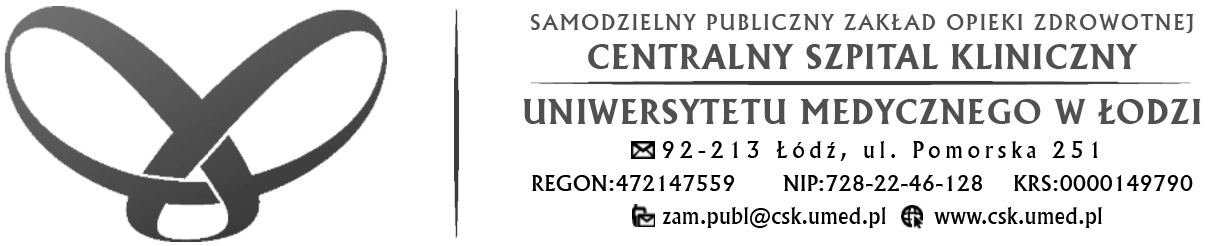 SPECYFIKACJA ISTOTNYCH 
WARUNKÓW ZAMÓWIENIADotyczy przetargu nieograniczonego o wartości poniżej 144 000  euro na:Opracowanie wielobranżowych dokumentacji technicznych dla zadań realizowanych 
w budynkach Centralnego Szpitala Klinicznego Uniwersytetu Medycznego w Łodzi przy 
ul. Pomorskiej 251.CPV- 71320000, 71200000-0.Sprawa nr  ZP /57/ 2019.Specyfikację zatwierdził: dr n. med. Monika DomareckaDyrektor Centralnego Szpitala KlinicznegoUniwersytetu Medycznego w ŁodziŁódź, dnia 12.07.2019 r.S P E C Y F I K A C J A   I S T O T N YC H   W A R U N K Ó WZ A M Ó W I E N I ADotyczy:Opracowanie wielobranżowych dokumentacji technicznych dla zadań realizowanych 
w budynkach Centralnego Szpitala Klinicznego Uniwersytetu Medycznego w Łodzi przy 
ul. Pomorskiej 251.Spis treściCzęść A – Wytyczne dla Wykonawców do sporządzenia ofertyI.	NAZWA ORAZ ADRES ZAMAWIAJĄCEGO II. 	TRYB UDZIELENIA ZAMÓWIENIA III.	OPIS PRZEDMIOTU ZAMÓWIENIAIV.	TERMIN WYKONANIA ZAMÓWIENIA V.	WARUNKI UDZIAŁU W POSTĘPOWANIU ORAZ OPIS SPOSOBU
DOKONYWANIA OCENY SPEŁNIANIA TYCH WARUNKÓWVa.    PODSTAWY WYKLUCZENIA O KTÓRYCH MOWA W ART. 24 UST. 5 VI.	WYKAZ OŚWIADCZEŃ LUB DOKUMENTÓW POTWIERDZAJĄCYCH SPEŁNIANIE WARUNKÓW UDZIAŁU W POSTĘPOWANIU ORAZ BRAK PODSTAW WYKLUCZENIAVII.	INFORMACJE O SPOSOBIE POROZUMIEWANIA SIĘ ZAMAWIAJĄCEGO 
Z WYKONAWCAMI ORAZ PRZEKAZYWANIA OŚWIADCZEŃ LUB  DOKUMENTÓW,
JEŻELI ZAMWAIAJĄCY, W SYTUACJACH OKREŚLONYCH W ART. 10C-10E, PRZEWIDUJE INNY SPOSÓB POROZUMIEWANIA SIĘ NIŻ PRZY UZYCIU ŚRODKA KOMUNIKACJI ELEKTRONICZNEJ, A TAKŻE WSKAZANIE OSÓB UPRAWNIONYCH DO POROZUMIEWANIA SIĘ Z WYKONAWCAMI,WYMAGANIA DOTYCZĄCE WADIUMTERMIN ZWIĄZANIA OFERTĄOPIS SPOSOBU PRZYGOTOWANIA OFERTYMIEJSCE ORAZ TERMIN SKŁADANIA I OTWARCIA OFERTOPIS SPOSOBU OBLICZENIA CENY OPIS KRYTERIÓW, KTÓRYMI ZAMAWIAJĄCY BĘDZIE SIĘ KIEROWAŁ PRZY           WYBORZE OFERTY WRAZ  Z PODANIEM WAG TYCH KRYTERIÓW I SPOSOBU 
           OCENY OFERT, A JEŻELI PRZEPISANIE WAGI NIE JEST MOŻLIWE Z OBIEKTYWNYCH 
           PRZYCZYN, ZAMAWIAJĄCY WSKAZUJE KRYTERIA OCENY W KOLEJNOŚCI OD 
           NAJWAŻNIEJSZEGO OD NAJMNIEJ WAŻNEGO,XIV.   INFORMACJE O FORMALNOŚCIACH, JAKIE POWINNY ZOSTAĆ 
           DOPEŁNIONE W CELU ZAWARCIA UMOWY W SPRAWIE ZAMÓWIENIA PUBLICZNEGOXV.    WYMAGANIA DOTYCZĄCE ZABEZPIECZENIA NALEŻYTEGO WYKONANIA UMOWYISTOTNE DLA STRON POSTANOWIENIA, KTÓRE ZOSTANĄ WPROWADZONE DO                                TREŚCI ZAWIERANEJ  UMOWY W SPRAWIE ZAMÓWIENIA PUBLICZNEGO, OGÓLNE 
          WARUNKI UMOWY ALBO  WZÓR UMOWY, JEŻELI ZAMAWIAJĄCY WYMAGA OD 
           WYKONAWCY, ABY ZAWARŁ Z NIM UMOWĘ W SPRAWIE ZAMÓWIENIA 
           PUBLICZNEGO NA TAKICH WARUNKACH POUCZENIE O ŚRODKACH OCHRONY PRAWNEJ PRZYSŁUGUJĄCYCH WYKONAWCY W TOKU POSTĘPOWANIA O UDZIELENIE ZAMÓWIENIA INFORMACJE O PRZEWIDYWANYCH ZAMÓWIENIACH,  O KTÓRYCH MOWA W ART. 67 UST. 1 PKT.  6 LUB ART. 134 UST. 6 PKT. 3, JEŻELI ZAMWIAJĄCY PRZEWIDUJE UDZIELENIE TAKICH ZAMÓWIEŃ.  XIX.    ADRES POCZTY ELEKTRONICZNEJ I STRONY INTERNETOWEJ ZAMAWIAJĄCEGO.XX.      INFORMACJE DOTYCZĄCE WALUT OBCYCH
XXI.   WYMAGANIA DOTYCZĄCE UMOWY O PODWYKONASTWO XXII.     INFORMACJE ODNOŚNIE TRYBU OTWARCIA OFERT I ZASAD OCENYXXIII.   USTALENIA KOŃCOWESIWZ część A – Wytyczne dla Wykonawców do sporządzenia oferty;SIWZ część B – Załączniki nr 1-6SIWZ część C – Załączniki nr 8-14Część A – Wytyczne dla Wykonawców do sporządzenia ofertyI.  NAZWA ORAZ ADRES ZAMAWIAJĄCEGOZamawiający:		Samodzielny Publiczny Zakład Opieki ZdrowotnejCentralny Szpital Kliniczny Uniwersytetu Medycznego w Łodzi,
92-213 Łódź, ul. Pomorska 251			tel. (42) 675 75 00,  fax (42) 678 93 68.www.csk.umed.pl, e-mail Zam.Publ@csk.umed.plII.  TRYB UDZIELENIA ZAMÓWIENIADotyczy postępowania o wartości poniżej 144 000 euro.1. Działając w oparciu o ustawę z dnia 29.01.2004 r. Prawo zamówień publicznych (Dz. U. z 2018 r. poz. 1986 z późn. zm.), zwanej dalej ustawą Pzp, Zamawiający zaprasza do wzięcia udziału 
w postępowaniu o udzielenie zamówienia publicznego dotyczącego wykonania dokumentacji projektowych na potrzeby Centralnego Szpitala Klinicznego Uniwersytetu Medycznego w Łodzi przy 
ul. Pomorskiej 251. Tryb zamówienia: Działając w oparciu o ustawę z dnia 29.01.2004 r. Prawo zamówień publicznych (Dz. U. z 2018 r. poz. 1986 z późn. zm.) zwanej dalej ustawą Pzp,  Postępowanie prowadzone jest w trybie przetargu nieograniczonego zgodnie z art. 39 w/w Ustawy.2.Obowiązek informacyjny wynikający z art. 13 RODO w przypadku zbierania danych osobowych bezpośrednio od osoby fizycznej, której dane dotyczą, w celu związanym z postępowaniem o udzielenie zamówienia publicznego. Zgodnie z art. 13 ust. 1 i 2 rozporządzenia Parlamentu Europejskiego i Rady (UE) 2016/679 z dnia 27 kwietnia 2016 r. w sprawie ochrony osób fizycznych w związku z przetwarzaniem danych osobowych i w sprawie swobodnego przepływu takich danych oraz uchylenia dyrektywy 95/46/WE (ogólne rozporządzenie o ochronie danych) (Dz. Urz. UE L 119 z 04.05.2016, str. 1), dalej „RODO”, Zamawiający informuje, że w przypadku zbierania danych osobowych bezpośrednio od osoby fizycznej, której dane dotyczą, w celu związanym z postępowaniem o udzielenie zamówienia publicznego: Administratorem Pani/Pana danych osobowych jest Zamawiający wymieniony w Części I SIWZ.Administrator wyznaczył Inspektora Ochrony Danych Osobowych- mgr Bartłomiej Jabłoński. Dane kontaktowe 92-213 Łódź, ul. Pomorska 251, pok. 328,  email: inspektor.odo@csk.umed.pl; tel. 42 675 76 22.Administrator przetwarza Pani/Pana dane osobowe w celu związanym z postępowaniem o udzielenie zamówienia publicznego prowadzonego w trybie przetargu nieograniczonego pod nazwą: Opracowanie wielobranżowych dokumentacji technicznych dla zadań realizowanych w budynkach Centralnego Szpitala Klinicznego Uniwersytetu Medycznego w Łodzi przy ul. Pomorskiej 251.-Sprawa nr  ZP /57/ 2019.Przetwarzane dane osobowe są udostępniane podmiotom uprawnionym, którym udostępniona zostanie  dokumentacja postępowania w oparciu o art. 8 oraz art. 96 ust. 3 ustawy z dnia 29 stycznia 2004 r. – Prawo zamówień publicznych (Dz. U. z 2017 r. poz. 1579 i 2018), dalej „Ustawą” oraz podmiotom uprawnionym na podstawie zawartych przez Administratora umów powierzenia danych osobowych.Dane osobowe Administrator przechowuje, przez okres zgodny z obowiązującymi przepisami lub w oparciu o uzasadniony interes prawny Administratora danych osobowych w związku z prowadzoną działalnością.Podania przez Panią/Pana danych osobowych jest wymogiem ustawowym określonym w przepisach ustawy Pzp, związanym z udziałem w postępowaniu o udzielenie zamówienia publicznego. Konsekwencje niepodania określonych danych wynikają z ustawy Pzp. Ma Pani/Pan prawo do żądania od Administratora:dostępu do danych osobowych, które  Pani/Pana dotyczą;sprostowania danych osobowych, które Pani/Pana danych osobowych*;ograniczenia przetwarzania danych osobowych, które Pani/Pana dotyczą z zastrzeżeniem przypadków, o których mowa w art. 18 ust. 2 RODO **;  prawo do wniesienia skargi do Prezesa Urzędu Ochrony Danych Osobowych, gdy uzna Pani/Pan, że przetwarzanie danych osobowych Pani/Pana dotyczących narusza przepisy RODO;Nie przysługuje Pani/Panu prawo do:usunięcia danych osobowych (w związku z art. 17 ust. 3 lit. b, d lub e RODO)przenoszenia danych osobowych, o którym mowa w art. 20 RODO;sprzeciwu, wobec przetwarzania danych osobowych (podstawą prawną przetwarzania Pani/Pana danych osobowych jest art. 6 ust. 1 lit. c RODO). Podanie przez Panią/Pana danych osobowych jest wymogiem ustawowym określonym w przepisach ustawy Pzp, związanym z udziałem w postępowaniu o udzielenie zamówienia publicznego. Konsekwencje niepodania określonych danych osobowych wynikają z ustawy Pzp.W trakcie przetwarzania Pani /Pana danych osobowych nie dochodzi do zautomatyzowanego podejmowania decyzji ani profilowania.Wymóg złożenia oświadczenia:Wykonawca ubiegając się o udzielenie zamówienia publicznego jest zobowiązany do wypełnienia wszystkich obowiązków formalno-prawnych związanych z udziałem w postępowaniu.Do obowiązków tych należą m.in. obowiązki wynikające z RODO, w szczególności obowiązek informacyjny przewidziany w art. 13 RODO względem osób fizycznych, których dane osobowe dotyczą i od których dane te Wykonawca bezpośrednio pozyskał. Jednakże obowiązek informacyjny wynikający z art. 13 RODO nie będzie miał zastosowania, gdy i w zakresie, w jakim osoba fizyczna, której dane dotyczą, dysponuje już tymi informacjami (vide: art. 13 ust. 4).Ponadto Wykonawca musi wypełnić obowiązek informacyjny wynikający z art. 14 RODO względem osób fizycznych, których dane przekazuje zamawiającemu i których dane pośrednio pozyskał, chyba że ma zastosowanie co najmniej jedno z włączeń, o których mowa w art. 14 ust. 5 RODO.W celu zapewnienia, że Wykonawca wypełnił ww. obowiązki informacyjne oraz ochrony prawnie uzasadnionych interesów osoby trzeciej, której dane zostały przekazane w związku z udziałem Wykonawcy w postępowaniu, wymaga się od  Wykonawcy złożenia w postępowaniu o udzielenie zamówienia publicznego oświadczenia (pkt. 21 w załącznik nr 1 do SIWZ) o wypełnieniu przez niego obowiązków informacyjnych przewidzianych w art. 13 lub art. 14 RODO.____________________* Wyjaśnienie: skorzystanie z prawa do sprostowania nie może skutkować zmianą wyniku postępowania
o udzielenie zamówienia publicznego ani zmianą postanowień umowy w zakresie niezgodnym z ustawą Pzp oraz nie może naruszać integralności protokołu oraz jego załączników.** Wyjaśnienie: prawo do ograniczenia przetwarzania nie ma zastosowania w odniesieniu do przechowywania, w celu zapewnienia korzystania ze środków ochrony prawnej lub w celu ochrony praw innej osoby fizycznej lub prawnej, lub z uwagi na ważne względy interesu publicznego Unii Europejskiej lub państwa członkowskiego.III.  OPIS PRZEDMIOTU ZAMÓWIENIAPrzedmiotem zamówienia jest Opracowanie wielobranżowych dokumentacji technicznych dla zadań realizowanych w budynkach Centralnego Szpitala Klinicznego Uniwersytetu Medycznego w Łodzi przy 
ul. Pomorskiej 251.Nomenklatura – Wspólny słownik zamówień CPV- 71320000, 71200000-0.Przedmiot zamówienia składa się z 4 pakietów opisanych w załączniku nr 2 Opis części zamówienia:Zamawiający dopuszcza możliwość składania ofert częściowych na poszczególne pakiety. Zamawiający nie dopuszcza możliwości składania ofert wariantowych. Zamawiający żąda wskazania przez Wykonawcę części zamówienia, której wykonanie powierzy podwykonawcom (w załączniku nr 1 SIWZ).Zamawiający nie przewiduje zawarcia umowy ramowej.Zamawiający nie przewiduje aukcji elektronicznej.IV.  TERMIN WYKONANIA ZAMÓWIENIA Maksymalne termin realizacji:Pakiet nr 1 Projekt Budowlany ze złożeniem wniosku o pozwolenie na budowę – 7 tygodni od daty zawarcia umowyProjekt wykonawczy, przedmiary robót, kosztorys inwestorski, specyfikacje techniczne wykonania i odbioru robót – 7 tygodni od daty zawarcia umowyPakiet nr 2Projekt Budowlany ze złożeniem wniosku o pozwolenie na budowę,   – 9 tygodni od daty zawarcia umowyProjekt wykonawczy, przedmiary robót, specyfikacje techniczne wykonania i odbioru robót - 9 tygodni od daty zawarcia umowyPakiet nr 3Projekt wykonawczy, przedmiary robót, specyfikacje techniczne wykonania i odbioru robót - 11 tygodni od daty zawarcia umowyPakiet nr 4Projekt Budowlany ze złożeniem wniosku o pozwolenie na budowę,   – 11 tygodni od daty zawarcia umowyProjekt wykonawczy, przedmiary robót, specyfikacje techniczne wykonania i odbioru robót - 11 tygodni od daty zawarcia umowyV.  WARUNKI UDZIAŁU W POSTĘPOWANIU ORAZ OPIS SPOSOBU DOKONYWANIA OCENY SPEŁNIANIA TYCH WARUNKÓWO udzielenie zamówienia mogą ubiegać się Wykonawcy, którzy:1.	nie podlegają wykluczeniu z postępowania na podstawie art. 24 ust. 1 pkt 12 – 23. 2.	Spełniają warunki udziału w postępowaniu dotyczące:a)	kompetencji lub uprawnień do prowadzenia określonej działalności zawodowej, o ile wynika to z odrębnych przepisów,b)	sytuacji ekonomicznej i finansowej,c)	zdolności technicznej lub zawodowej.Zamawiający nie określa szczegółowych warunków udziału w postępowaniu w zakresie pkt.VI.2.a,b ic.2.  Wykonawca może w celu potwierdzenia spełniania warunków udziału w postępowaniu, w stosownych sytuacjach oraz w odniesieniu do konkretnego zamówienia, lub jego części, polegać na zdolnościach technicznych lub zawodowych innych podmiotów, niezależnie od charakteru prawnego łączących go z nim stosunków prawnych.3. Wykonawca, który polega na zdolnościach lub sytuacji innych podmiotów, musi udowodnić zamawiającemu, że realizując zamówienie, będzie dysponował niezbędnymi zasobami tych podmiotów, w szczególności przedstawiając zobowiązanie tych podmiotów do oddania mu do dyspozycji niezbędnych zasobów na potrzeby realizacji zamówienia.4. Zamawiający ocenia, czy udostępniane wykonawcy przez inne podmioty zdolności techniczne lub zawodowe, pozwalają na wykazanie przez wykonawcę spełniania warunków udziału w postępowaniu oraz bada, czy nie zachodzą wobec tego podmiotu podstawy wykluczenia, o których mowa w art. 24 ust. 1 pkt 13–22 i ust. 5 pkt 1-4 i 8.5. Jeżeli zdolności techniczne lub zawodowe, podmiotu, o którym mowa w ust. 1, nie potwierdzają spełnienia przez wykonawcę warunków udziału w postępowaniu lub zachodzą wobec tych podmiotów podstawy wykluczenia, zamawiający żąda, aby wykonawca w terminie określonym przez zamawiającego:1) zastąpił ten podmiot innym podmiotem lub podmiotami lub2) zobowiązał się do osobistego wykonania odpowiedniej części zamówienia, jeżeli wykaże zdolności techniczne lub zawodowe, o których mowa w pkt 2. 6.  Zamawiający może, na każdym etapie postępowania, uznać, że wykonawca nie posiada wymaganych zdolności, jeżeli zaangażowanie zasobów technicznych lub zawodowych wykonawcy w inne przedsięwzięcia gospodarcze wykonawcy może mieć negatywny wpływ na realizację zamówienia.7.	Nie spełnienie ww. warunku skutkować będzie wykluczeniem Wykonawcy z postępowania o udzielenie zamówienia w oparciu o przesłanki zawarte w art. 24 ust. 1 pkt. 12 ustawy PZP.8.	W przypadku złożenia dokumentów lub oświadczeń potwierdzających spełnienie wymaganych warunków w walucie obcej, Zamawiający dokona przeliczenia kwoty waluty na podstawie średniego kursu złotego w stosunku do walut NBP z dnia zamieszczenia ogłoszenia.Va.  PODSTAWY WYKLUCZENIA O KTÓRYCH MOWA W ART. 24 UST. 51. Zgodnie z art. 24 ust. 5 pkt. 1,2,3,4,5,6,8 ustawy z dnia 29 stycznia 2004 r. - Prawo zamówień publicznych (Dz. U. z 2017 r. poz. 1579 z późn. zm.) – z postępowania o udzielenie zamówienia publicznego zamawiający wyklucza wykonawcę:  1) w stosunku do którego otwarto likwidację, w zatwierdzonym przez sąd układzie w postępowaniu restrukturyzacyjnym jest przewidziane zaspokojenie wierzycieli przez likwidację jego majątku lub sąd zarządził likwidację jego majątku w trybie art. 332 ust. 1 ustawy z dnia 15 maja 2015 r. – Prawo restrukturyzacyjne (Dz. U. z 2015 r. poz. 978, 1259, 1513, 1830 i 1844 oraz z 2016 r. poz. 615) lub którego upadłość ogłoszono, z wyjątkiem wykonawcy, który po ogłoszeniu upadłości zawarł układ zatwierdzony prawomocnym postanowieniem sądu, jeżeli układ nie przewiduje zaspokojenia wierzycieli przez likwidację majątku upadłego, chyba że sąd zarządził likwidację jego majątku w trybie art. 366 ust. 1 ustawy z dnia 28 lutego 2003 r. – Prawo upadłościowe (Dz. U. z 2015 r. poz. 233, 978, 1166, 1259 i 1844 oraz z 2016 r. poz. 615); 2) który w sposób zawiniony poważnie naruszył obowiązki zawodowe, co podważa jego uczciwość, w szczególności gdy wykonawca w wyniku zamierzonego działania lub rażącego niedbalstwa nie wykonał lub nienależycie wykonał zamówienie, co zamawiający jest w stanie wykazać za pomocą stosownych środków dowodowych; 3) jeżeli wykonawca lub osoby, o których mowa w ust. 1 pkt 14, uprawnione do reprezentowania wykonawcy pozostają w relacjach określonych w art. 17 ust. 1 pkt 2–4 z: a) zamawiającym, b) osobami uprawnionymi do reprezentowania zamawiającego, c) członkami komisji przetargowej, d) osobami, które złożyły oświadczenie, o którym mowa w art. 17 ust. 2a – chyba że jest możliwe zapewnienie bezstronności po stronie zamawiającego w inny sposób niż przez wykluczenie wykonawcy z udziału w postępowaniu; 4) który, z przyczyn leżących po jego stronie, nie wykonał albo nienależycie wykonał w istotnym stopniu wcześniejszą umowę w sprawie zamówienia publicznego lub umowę koncesji, zawartą z zamawiającym, o którym mowa w art. 3 ust. 1 pkt 1–4, co doprowadziło do rozwiązania umowy lub zasądzenia odszkodowania; 5) będącego osobą fizyczną, którego prawomocnie skazano za wykroczenie przeciwko prawom pracownika lub wykroczenie przeciwko środowisku, jeżeli za jego popełnienie wymierzono karę aresztu, ograniczenia wolności lub karę grzywny nie niższą niż 3000 złotych;6) jeżeli urzędującego członka jego organu zarządzającego lub nadzorczego, wspólnika spółki w spółce jawnej lub partnerskiej albo komplementariusza w spółce komandytowej lub komandytowo-akcyjnej lub prokurenta prawomocnie skazano za wykroczenie, o którym mowa w pkt 5;7) wobec  którego  wydano  ostateczną  decyzję  administracyjną  o naruszeniu  obowiązków  wynikających  z przepisów prawa pracy, prawa ochrony środowiska lub przepisów 
o zabezpieczeniu społecznym, jeżeli wymierzono tą decyzją karę pieniężną nie niższą niż 3000 złotych;8) który naruszył obowiązki dotyczące płatności podatków, opłat lub składek na ubezpieczenia społeczne lub zdrowotne, co zamawiający jest w stanie wykazać za pomocą stosownych środków dowodowych, z wyjątkiem przypadku, o którym mowa w ust. 1 pkt 15, chyba że wykonawca dokonał płatności należnych podatków, opłat lub składek na ubezpieczenia społeczne lub zdrowotne wraz z odsetkami lub grzywnami lub zawarł wiążące porozumienie w sprawie spłaty tych należności.2. Wykluczenie wykonawcy następuje zgodnie z art. 24 ust. 7 ustawy:  1) w przypadkach, o których mowa w art. 24 ust. 1 pkt 13 lit. a–c i pkt 14, gdy osoba, o której mowa w tych przepisach została skazana za przestępstwo wymienione w art. 24 ust. 1 pkt 13 lit. a–c, jeżeli nie upłynęło 5 lat od dnia uprawomocnienia się wyroku potwierdzającego zaistnienie jednej z podstaw wykluczenia, chyba że w tym wyroku został określony inny okres wykluczenia; 2) w przypadkach, o których mowa: a) w art. 24 ust. 1 pkt 13 lit. d i pkt 14, gdy osoba, o której mowa w tych przepisach, została skazana za przestępstwo wymienione w art. 24 ust. 1 pkt 13 lit. d, b) w art. 24 ust. 1 pkt 15, c) w art. 24 ust. 5 pkt 5–7 –jeżeli nie upłynęły 3 lata od dnia odpowiednio uprawomocnienia się wyroku potwierdzającego zaistnienie jednej z podstaw wykluczenia, chyba że w tym wyroku został określony inny okres wykluczenia lub od dnia w którym decyzja potwierdzająca zaistnienie jednej z podstaw wykluczenia stała się ostateczna; 3) w przypadkach, o których mowa w art. 24 ust. 1 pkt 18 i 20 lub ust. 5 pkt 2 i 4, jeżeli nie upłynęły 3 lata od dnia zaistnienia zdarzenia będącego podstawą wykluczenia; 4) w przypadku, o którym mowa w art. 24 ust. 1 pkt 21, jeżeli nie upłynął okres, na jaki został prawomocnie orzeczony zakaz ubiegania się o zamówienia publiczne; 5) w przypadku, o którym mowa w art. 24 ust. 1 pkt 22, jeżeli nie upłynął okres obowiązywania zakazu ubiegania się o zamówienia publiczne.  3. Wykonawca, który podlega wykluczeniu na podstawie art. 24 ust. 1 pkt 13 i 14 oraz 16–20 lub ust. 5, może przedstawić dowody na to, że podjęte przez niego środki są wystarczające do wykazania jego rzetelności, w szczególności udowodnić naprawienie szkody wyrządzonej przestępstwem lub przestępstwem skarbowym, zadośćuczynienie pieniężne za doznaną krzywdę lub naprawienie szkody, wyczerpujące wyjaśnienie stanu faktycznego oraz współpracę z organami ścigania oraz podjęcie konkretnych środków technicznych, organizacyjnych i kadrowych, które są odpowiednie dla zapobiegania dalszym przestępstwom lub przestępstwom skarbowym lub nieprawidłowemu postępowaniu wykonawcy. Przepisu zdania pierwszego nie stosuje się, jeżeli wobec wykonawcy, będącego podmiotem zbiorowym, orzeczono prawomocnym wyrokiem sądu zakaz ubiegania się o udzielenie zamówienia oraz nie upłynął określony w tym wyroku okres obowiązywania tego zakazu. 4. Wykonawca nie podlega wykluczeniu, jeżeli zamawiający, uwzględniając wagę  i szczególne okoliczności czynu wykonawcy, uzna za wystarczające dowody przedstawione na podstawie ust. 3. 5. W przypadkach, o których mowa w art. 24 ust. 1 pkt 19, przed wykluczeniem wykonawcy, zamawiający zapewnia temu wykonawcy możliwość udowodnienia, że jego udział w przygotowaniu postępowania o udzielenie zamówienia nie zakłóci konkurencji. Zamawiający wskazuje w protokole sposób zapewnienia konkurencji. 6. Wykonawca, w terminie 3 dni od dnia przekazania informacji, o której mowa w art. 51  ust. 1a, art. 57 ust. 1 lub art. 60d ust. 1, albo od zamieszczenia na stronie internetowej informacji, o której mowa w art. 86 ust. 5, przekazuje zamawiającemu oświadczenie  o przynależności lub braku przynależności do tej samej grupy kapitałowej, o której mowa  w art. 24 ust. 1 pkt 23. Wraz ze złożeniem oświadczenia, wykonawca może przedstawić dowody, że powiązania z innym wykonawcą nie prowadzą do zakłócenia konkurencji  w postępowaniu o udzielenie zamówienia. 7. Zamawiający może wykluczyć wykonawcę na każdym etapie postępowania o udzielenie zamówienia.VI.  WYKAZ OŚWIADCZEŃ I DOKUMENTÓW, JAKIE MA DOSTARCZYĆ WYKONAWCA W CELU POTWIERDZENIA SPEŁNIANIA WARUNKÓW UDZIAŁU W POSTĘPOWANIU ORAZ BRAK PODSTAW WYKLUCZENIA Zgodnie z art. 25 ust. 1 ustawy z dnia 29 stycznia 2004 r. - Prawo zamówień publicznych 
(Dz. U. z 2018 r. poz. 1986 z późn. zm.) – zwanej dalej „Ustawą” – Zamawiający żąda od Wykonawcy dokumentów potwierdzających spełnianie warunków udziału w postępowaniu.Ocena spełniania warunków udziału w postępowaniu zostanie przeprowadzona poprzez weryfikację oświadczeń i dokumentów złożonych przez Wykonawcę. Ocena dokonana będzie (metodą 0-1 tj. spełnia  - nie spełnia).   Zamawiający przewiduje zastosowanie możliwości określonej w art. 24aa ustawy Pzp. W niniejszym postępowaniu Zamawiający dokona oceny ofert, a następnie zbada, czy wykonawca, którego oferta została oceniona najwyżej nie podlega wykluczeniu oraz spełnia warunki udziału w postępowaniu. Jeżeli Wykonawca ten będzie się uchylał od zawarcia umowy, Zamawiający zbada czy wykonawca, który złożył ofertę najwyżej ocenioną spośród pozostałych ofert nie podlega wykluczeniu oraz spełnia warunki udziału w postępowaniu.Zgodnie z art. 25 a ustawy Pzp do oferty wykonawca dołącza aktualne na dzień składania ofert oświadczenie Wykonawcy, składane na podstawie art. 25a ust. 1 ustawy z dnia 29 stycznia 2004 r. Prawo zamówień publicznych (dalej jako: ustawa Pzp) dotyczące przesłanek wykluczenia z postępowania art. 24 ust. 1 i 5UstawyNastępnie, na podstawie art.  26 ust. 2 ustawy Pzp  Zamawiający wezwie wykonawcę, którego oferta została najwyżej oceniona, do złożenia w wyznaczonym, nie krótszym niż 5 dni, terminie aktualnych na dzień złożenia oświadczeń lub dokumentów potwierdzających okoliczności, o których mowa w art. 25 ust. 1.   VI.1. Poniżej przedstawiono wszystkie wymagane dokumenty i oświadczenia, które należy złożyć wraz z ofertą:1. 	„FORMULARZ OFERTOWY” - załącznik nr 1.2. Oświadczenie dotyczące przedmiotu zamówienia – załącznik nr 2. 3. Oświadczenie Wykonawcy, składane na podstawie art. 25a ust. 1 ustawy z dnia 29 stycznia 
     2004 r. Prawo zamówień publicznych dotyczące spełniania warunków udziału 
     w postępowaniu w art. 22 ust. 1b Ustawy  - załącznik nr 3;4. Oświadczenie Wykonawcy, składane na podstawie art. 25a ust. 1 ustawy z dnia 29 
     stycznia 2004 r. Prawo zamówień publicznych (dalej jako: ustawa Pzp)   dotyczące 
     przesłanek wykluczenia z postępowania art. 24 ust. 1 i 5Ustawy - załącznik nr 4;5. Zobowiązanie innych podmiotów do oddania do dyspozycji Wykonawcy niezbędnych zasobów na potrzeby realizacji zamówienia (w przypadku poleganiu na zasobach innych podmiotów) – Załącznik nr 5 do SIWZ;6. Ewentualne pełnomocnictwa osób podpisujących ofertę w imieniu Wykonawcy udzielone przez Wykonawcę (imienne upoważnienie do reprezentowania Wykonawcy w niniejszym zamówieniu, jeżeli osoba podpisująca nie została wskazana do reprezentacji we właściwym rejestrze lub ewidencji działalności gospodarczej, również w przypadku wykonawców składających ofertę wspólnie).– Załącznik nr 6 do SIWZ;Brak choćby jednego z wymaganych dokumentów spowoduje odrzucenie oferty, z zastrzeżeniem art. 26 ust. 3 Ustawy.  Wszystkie załączniki do SIWZ wymagane w ofercie (formularze, oświadczenia) muszą być przedłożone na drukach zaproponowanych przez zamawiającego, bądź na drukach Wykonawcy, zgodnych pod względem treści z drukami załączonymi do SIWZ.  VI.2. W zakresie potwierdzenia niepodlegania wykluczeniu na podstawie art. 24 ust. 1 pkt. 23 ustawy, Wykonawca składa:7. Oświadczenie wykonawcy o przynależności albo braku przynależności do tej samej grupy kapitałowej o której mowa w art. 24 ust. 1 pkt. 23 ustawy Pzp tj. w rozumieniu ustawy z dnia 16 lutego 2007 r. o ochronie konkurencji i konsumentów (Dz.U. nr 2015, poz. 184, 1618 i 1634 z późn. zm.) w przypadku przynależności do tej samej grupy kapitałowej wykonawca może złożyć wraz z oświadczeniem dokumenty bądź informacje potwierdzające, że powiązania z innym wykonawcą nie prowadzą do zakłócenia konkurencji w postępowaniu.– załącznik nr 7;UWAGAWykonawca, w terminie 3 dni od dnia zamieszczenia na stronie internetowej informacji, o której mowa w art. 86 ust. 5 (tj. kwoty, jaką Zamawiający zamierza przeznaczyć na sfinansowanie zamówienia; firm oraz adresów wykonawców, którzy złożyli oferty w terminie; ceny, terminu wykonania zamówienia, okresu gwarancji i warunków płatności zawartych w ofertach), przekazuje zamawiającemu oświadczenie o przynależności lub braku przynależności do tej samej grupy kapitałowej, o której mowa w ust. 1 pkt 23. Wraz ze złożeniem oświadczenia, wykonawca może przedstawić dowody, że powiązania z innym wykonawcą nie prowadzą do zakłócenia konkurencji w postępowaniu o udzielenie zamówienia (wg załącznika nr 7 do SIWZ).VI. 3. Wykonawca nie jest zobowiązany do składania n/w dokumentów i oświadczeń wraz z ofertą (poniższe dokumenty składane są przez Wykonawcę na wezwanie zamawiającego):  Zgodnie z Rozporządzeniem Prezesa Rady Ministrów z dnia 27 lipca 2016 r. w sprawie rodzajów dokumentów, jakich może żądać zamawiający od wykonawcy w postępowaniu o udzielenie zamówienia, oraz form, w jakich te dokumenty mogą być składane (Dz. U. 2016, poz. 1126), w celu wykazania spełnienia przez wykonawcę warunków, o których mowa w art. 22 ust. 1b ustawy w związku z art. 25 ust. 1 pkt. 1 z dnia 29 stycznia 2004 r. Pzp., zamawiający żąda następujących dokumentów:a/W celu potwierdzenia spełniania przez wykonawcę warunków udziału w postępowaniu lub kryteriów selekcji dotyczących kompetencji lub uprawnień do prowadzeni a określonej działalności zawodowej zamawiający żąda dokumentów potwierdzających posiadanie takich kompetencji lub uprawnień, o ile obowiązek ich posiadani a wynika z odrębnych przepisów, w szczególności: - nie dotyczy   b/W celu potwierdzenia spełniania przez wykonawcę warunków udziału w postępowaniu lub kryteriów selekcji dotyczących sytuacji ekonomicznej lub finansowej zamawiający żąda następujących dokumentów: 8. Potwierdzających, że wykonawca jest ubezpieczony od odpowiedzialności cywilnej w zakresie prowadzonej działalności związanej z przedmiotem zamówienia na sumę gwarancyjną określoną przez zamawiającego.  – załącznik nr 8;Zamawiający uzna wymóg dot. załącznika nr 8 za spełniony, jeśli Wykonawca przedstawi, iż jest ubezpieczony od odpowiedzialności cywilnej w zakresie prowadzonej działalności związanej z przedmiotem zamówienia na kwotę minimum 100 000,00 zł. (sto tysięcy złotych).  Jeżeli z uzasadnionej przyczyny wykonawca nie może złożyć wymaganych przez zamawiającego dokumentów, o których wyżej mowa, zamawiający dopuszcza złożenie przez wykonawcę innych dokumentów, o których mowa w art. 26 ust. 2c ustawy z dnia 29 stycznia 2004 r.– Prawo zamówień publicznychc/W celu potwierdzenia spełniania przez wykonawcę warunków udziału w postępowaniu lub kryteriów selekcji dotyczących zdolności technicznej lub zawodowej zamawiający żąda następujących dokumentów: 9. Wykaz dostaw lub usług wykonanych, a w przypadku świadczeń okresowych lub ciągłych również wykonywanych, w okresie ostatnich 3 lat przed upływem terminu składania ofert albo wniosków o dopuszczenie do udziału w postępowaniu, a jeżeli okres prowadzenia działalności jest krótszy – w tym okresie, wraz z podaniem ich wartości, przedmiotu, dat wykonania i podmiotów, na rzecz których dostawy lub usługi zostały wykonane, oraz załączeniem dowodów określających czy te dostawy lub usługi zostały wykonane lub są wykonywane należycie, przy czym dowodami, o których mowa, są referencje bądź inne dokumenty w wystawione przez podmiot, na rzecz którego dostawy lub usługi były wykonywane, a w przypadku świadczeń okresowych lub ciągłych są wykonywane, a jeżeli z uzasadnionej przyczyny o obiektywnym charakterze wykonawca nie jest w stanie uzyskać tych dokumentów – oświadczenie wykonawcy; w przypadku świadczeń okresowych lub ciągłych nadal wykonywanych referencje bądź inne dokumenty potwierdzające ich należyte wykonywanie powinny być wydane nie wcześniej niż 3 miesiące przed upływem terminu składania ofert albo wniosków o dopuszczenie do udziału w postępowaniu; - załącznik nr 9;Zamawiający uzna za spełnienie wymogu dot. załącznika nr 9, jeśli Wykonawca przedstawi minimum jedną usługę  odpowiadające swoim rodzajem usłudze stanowiącej przedmiot zamówienia (tj. opracowanie wielobranżowej dokumentacji technicznej) dla obiektów użyteczności publicznej i wartości zamówienia na kwotę nie mniejszą niż:Dla pakietu nr 1:  10.000,00 PLN. Dla pakietu nr 2:  30.000,00 PLN. Dla pakietu nr 3:  10.000,00 PLN. Dla pakietu nr 4:  10.000,00 PLN. Uwaga: w przypadku oferowania więcej niż jednego pakietu wartość usługi równa sumie powyższych kwot, tj.  
np. dla 4 pakietów  na kwotę nie mniejszą niż 60.000, 00 zł. Powyższe w okresie ostatnich 3 lat przed upływem terminu składania ofert, a jeżeli okres prowadzenia działalności jest krótszy, w tym okresie oraz przedstawi ich  potwierdzenie w formie z załączonych dowodów określających czy te usługi  zostały wykonane należycie, w szczególności informacji o tym czy usługi zostały wykonane zgodnie z przepisami i prawidłowo ukończone, przy czym dowodami, o których mowa, są referencje bądź inne dokumenty wystawione przez podmiot, na rzecz którego usługi były wykonywane, a jeżeli z uzasadnionej przyczyny o obiektywnym charakterze wykonawca nie jest w stanie uzyskać tych dokumentów – inne dokumenty;10.Wykazu osób, skierowanych przez wykonawcę do realizacji zamówienia publicznego, w szczególności odpowiedzialnych za świadczenie usług, kontrolę jakości, wraz z informacjami na temat ich kwalifikacji zawodowych, uprawnień, doświadczenia i wykształcenia niezbędnych do wykonania zamówienia publicznego, a także zakresu wykonywanych przez nie czynności oraz informacją o podstawie do dysponowania tymi osobami. - załącznik nr 10;Zamawiający uzna wymóg dot. załącznika nr 10 za spełniony, jeśli Wykonawca przedstawi wypełniając oświadczenie, iż dysponuje  osobami zdolnymi do wykonania przedmiotowego zamówienia, posiadającymi aktualne uprawnienia.Uwaga ! ww. dokumenty należy złożyć w języku polskim lub wraz z ich tłumaczeniem na język polski.Uwaga ! ww. dokumenty należy złożyć w formie oryginału lub kserokopii potwierdzonej za zgodność z oryginałem przez osobę upoważnioną do reprezentowania Wykonawcy.Zgodnie z Rozporządzeniem Prezesa Rady Ministrów z dnia 27 lipca 2016 r. w sprawie rodzajów dokumentów, jakich może żądać zamawiający od wykonawcy w postępowaniu o udzielenie zamówienia, oraz form, w jakich te dokumenty mogą być składane (Dz. U. 2016, poz. 1126), w celu potwierdzenia braku podstaw wykluczenia wykonawcy z udziału  
w postępowaniu o udzielenie zamówienia w okolicznościach, o których mowa w art. 24 
ust. 1 pkt. 12-23 i ust. 5 pkt. 1,2,3,4,5,6,7,8 w związku z  art. 25 ust. 1 pkt. 3 Ustawy, zamawiający żąda następujących dokumentów:11. Informacji z Krajowego Rejestru Karnego w zakresie określonym w art. 24 ust. 1 pkt 13, 14 i 21 ustawy oraz, odnośnie skazania za wykroczenie na karę aresztu, w zakresie określonym przez zamawiającego na podstawie art. 24 ust. 5 pkt 5 i 6 ustawy, wystawionej nie wcześniej niż 6 miesięcy przed upływem terminu składania ofert albo wniosków o dopuszczenie do udziału w postępowaniu; -załączniki 11;12. Zaświadczenia właściwego naczelnika urzędu skarbowego potwierdzającego, że wykonawca nie zalega z opłacaniem podatków, wystawionego nie wcześniej niż 3 miesiące przed upływem terminu składania ofert albo wniosków o dopuszczenie do udziału w postępowaniu, lub innego dokumentu potwierdzającego, że wykonawca zawarł porozumienie z właściwym organem podatkowym w sprawie spłat tych należności wraz z ewentualnymi odsetkami lub grzywnami, w szczególności uzyskał przewidziane prawem zwolnienie, odroczenie lub rozłożenie na raty zaległych płatności lub wstrzymanie w całości wykonania decyzji właściwego organu; - załączniki 12;13. Zaświadczenia właściwej terenowej jednostki organizacyjnej Zakładu Ubezpieczeń Społecznych lub Kasy Rolniczego Ubezpieczenia Społecznego albo innego dokumentu potwierdzającego, że wykonawca nie zalega z opłacaniem składek na ubezpieczenia społeczne lub zdrowotne, wystawionego nie wcześniej niż 3 miesiące przed upływem terminu składania ofert albo wniosków o dopuszczenie do udziału w postępowaniu, lub innego dokumentu potwierdzającego, że wykonawca zawarł porozumienie z właściwym organem w sprawie spłat tych należności wraz z ewentualnymi odsetkami lub grzywnami, w szczególności uzyskał przewidziane prawem zwolnienie, odroczenie lub rozłożenie na raty zaległych płatności lub wstrzymanie w całości wykonania decyzji właściwego organu; - załączniki 13;14. Odpisu z właściwego rejestru lub z centralnej ewidencji i informacji o działalności gospodarczej, jeżeli odrębne przepisy wymagają wpisu do rejestru lub ewidencji, w celu potwierdzenia braku podstaw wykluczenia na podstawie art. 24 ust. 5 pkt 1 ustawy; – załącznik nr 14;Uwaga!15. Jeżeli wykonawca ma siedzibę lub miejsce zamieszkania poza terytorium Rzeczypospolitej Polskiej, zamiast dokumentów, o których mowa w pkt. VI 11 - 14 składa informacje z odpowiedniego rejestru, inny równoważny dokument wydany przez właściwy organ sądowy lub administracyjny kraju, w którym wykonawca ma siedzibę lub miejsce zamieszkania lub miejsce zamieszkania ma osoba, której dotyczy informacja albo dokument, w zakresie określonym w art. 24 ust .1 pkt. 13, 14 i 21 oraz ust. 5 pkt. 5 i 6 ustawy oraz składa dokumenty wystawione w kraju zamieszkania w którym wykonawca ma siedzibę lub miejsce zamieszkania, potwierdzające odpowiednio, że: a)   nie zalega z opłacaniem podatków, opłat, składek  na ubezpieczenie społeczne lub zdrowotne albo że zawarł porozumienie z właściwym organem w sprawie spłat tych  należności wraz z ewentualnymi odsetkami lub grzywnami, w szczególności uzyskał przewidziane prawem zwolnienie, odroczenie lub rozłożenie na raty zaległych płatności lub wstrzymanie w całości wykonania decyzji właściwego organu (wystawione nie wcześniej niż 3 miesiące przed upływem terminu składania ofert);b)  nie otwarto jego likwidacji ani nie ogłoszono upadłości (wystawione nie wcześniej niż 6 miesięcy przed upływem terminu składania ofert);16. Jeżeli w kraju, w którym wykonawca ma siedzibę lub miejsce zamieszkania lub miejsce zamieszkania ma osoba, której dokument dotyczy, nie wydaje się dokumentów o których mowa w pkt. 15, zastępuje się je dokumentem zawierającym odpowiednio oświadczenie wykonawcy, ze wskazaniem osoby albo osób uprawnionych do jego reprezentacji, lub oświadczenie osoby, której dokument miał dotyczyć, złożone przed notariuszem lub przed organem sądowym, administracyjnym albo organem samorządu zawodowego lub gospodarczego właściwym ze względu na siedzibę lub miejsce zamieszkania wykonawcy lub miejsce zamieszkania tej osoby. Uwaga: W przypadku wątpliwości co do treści dokumentu złożonego przez wykonawcę, zamawiający może zwrócić się do właściwych organów odpowiednio kraju, w którym wykonawca ma siedzibę lub miejsce zamieszkania lub miejsce zamieszkania ma osoba, której dokument dotyczy, o udzielenie niezbędnych informacji dotyczących tego dokumentu. UwagaJeżeli Wykonawca, wykazując spełnienie warunku udziału w postępowaniu polega na zdolnościach technicznych lub zawodowych lub sytuacji finansowej lub ekonomicznej innych podmiotów niezależnie od charakteru prawnego łączących go z nimi stosunków prawnych zobowiązany jest udowodnić zamawiającemu, że będzie dysponował niezbędnymi zasobami podmiotów w szczególności przedstawiając w tym celu pisemne zobowiązanie tych podmiotów do oddania mu do dyspozycji niezbędnych zasobów na potrzeby realizacji zamówienia zamówienia.Zamawiający zażąda od wykonawcy, który polega na zdolnościach lub sytuacji innych podmiotów na zasadach określonych w art. 22a ustawy, przedstawienia w odniesieniu do tych podmiotów dokumentów wymienionych w pkt. VI ppkt. 11 – 14  niniejszej specyfikacji dotyczących każdego z tych podmiotów, o ile podmioty te będą brały udział w realizacji części zamówienia.  Zamawiający nieżąda od wykonawcy przedstawienia dokumentów wymienionych w pkt. VI ppkt. 
11- 14 dotyczących podwykonawcy, któremu zamierza powierzyć wykonanie części zamówienia, a który nie jest podmiotem, na którego zdolnościach lub sytuacji wykonawca polega na zasadach określonych w art. 22a ustawy. Uwaga:Zgodnie z art. 25a ust. 3 pkt. 2 Wykonawca, który powołuje się na zasoby innych podmiotów, w celu wykazania braku istnienia wobec nich podstaw wykluczenia oraz spełniania, w zakresie, w jakim powołuje się na ich zasoby, warunków udziału w postępowaniu zamieszcza informacje o tych podmiotach w oświadczeniu, o którym mowa w art. 25a ust. 1 pkt.1.Zgodnie z art. 25a ust. 5 pkt. 2 na żądanie zamawiającego, wykonawca, który zamierza powierzyć wykonanie części zamówienia podwykonawcom, w celu wykazania braku istnienia wobec nich podstaw wykluczenia z udziału w postępowaniu zamieszcza informacje o tych podmiotach w oświadczeniu, o którym mowa w art. 25a ust. 1 pkt.1.
Zgodnie z art. 25a ust. 6. W przypadku wspólnego ubiegania się o zamówienie przez wykonawców, jednolity dokument lub oświadczenie składa każdy z wykonawców wspólnie ubiegających się o zamówienie. Dokumenty te potwierdzają spełnianie warunków udziału w postępowaniu lub kryteriów selekcji oraz brak podstaw wykluczenia w zakresie, w którym każdy z wykonawców wykazuje spełnianie warunków udziału w postępowaniu lub kryteriów selekcji oraz brak podstaw wykluczenia. Uwaga: Zamawiający zastrzega możliwość zażądania do wglądu oryginałów 
w/w dokumentów, wpisów bądź zgłoszeń. Jeżeli wykaz, oświadczenia lub inne złożone przez wykonawcę dokumenty budzą wątpliwości zamawiającego, może on zwrócić się bezpośrednio do właściwego podmiotu, na rzecz którego roboty budowlane, dostawy lub usługi były wykonane, a w przypadku świadczeń okresowych lub ciągłych są wykonywane, o dodatkowe informacje lub dokumenty w tym zakresie. Brak choćby jednego z wymaganych dokumentów (załączniki nr 1-14) spowoduje odrzucenie oferty, z zastrzeżeniem z art. 26 ust. 3 Ustawy. Wszystkie załączniki do SIWZ wymagane w ofercie (formularze, oświadczenia) muszą być przedłożone na drukach zaproponowanych przez zamawiającego, bądź na drukach Wykonawcy, zgodnych pod względem treści z drukami załączonymi do SIWZ.Inne dokumenty potwierdzające spełnienie przez oferowane usługi wymagań określonych przez Zamawiającego art. 25 ust. 1 pkt. 2 ustawy Pzp:18. Oświadczenie dotyczące osób zdolnych do wykonania przedmiotowego zamówienia posiadających aktualne zaświadczenia o przynależności do właściwej Izby Samorządu Zawodowego - załącznik nr 15Uwaga: Zamawiający zastrzega możliwość zażądania do wglądu oryginałów 
w/w dokumentów, wpisów bądź zgłoszeń. Jeżeli wykaz, oświadczenia lub inne złożone przez wykonawcę dokumenty budzą wątpliwości zamawiającego, może on zwrócić się bezpośrednio do właściwego podmiotu, na rzecz którego roboty budowlane, dostawy lub usługi były wykonane, a w przypadku świadczeń okresowych lub ciągłych są wykonywane, o dodatkowe informacje lub dokumenty w tym zakresie. VII.  INFORMACJE O SPOSOBIE POROZUMIEWANIA SIĘ ZAMAWIAJĄCEGO 
Z WYKONAWCAMI ORAZ PRZEKAZYWANIA OŚWIADCZEŃ LUB  DOKUMENTÓW,JEŻELI ZAMWAIAJĄCY, W SYTUACJACH OKREŚLONYCH W ART. 10C-10E, PRZEWIDUJE INNY SPOSÓB POROZUMIEWANIA SIĘ NIŻ PRZY UZYCIU ŚRODKA KOMUNIKACJI ELEKTRONICZNEJ, A TAKŻE WSKAZANIE OSÓB UPRAWNIONYCH DO POROZUMIEWANIA SIĘ Z WYKONAWCAMIW niniejszym postępowaniu o udzielenie zamówienia - oświadczenia, wnioski, zawiadomienia oraz informacje zamawiający i Wykonawcy przekazują pisemnie, drogą elektroniczną.2. 	Forma pisemna wymagana jest do złożenia oferty wraz z załącznikami.3. 	Udzielanie wyjaśnień i wprowadzanie zmian przez Zamawiającego:Wykonawca może zwrócić się do Zamawiającego o wyjaśnienie treści Specyfikacji Istotnych 
Warunków Zamówienia. Zamawiający jest obowiązany udzielić wyjaśnień niezwłocznie, jednak 
nie później niż na 2 dni przed upływem terminu składania ofert, pod warunkiem, że wniosek 
o wyjaśnienie SIWZ wpłynął do Zamawiającego nie później niż do końca dnia, w którym upływa 
połowa wyznaczonego terminu składania ofert. Jeżeli wniosek o wyjaśnienie treści SIWZ wpłynął 
po upływie terminu składania wniosku lub dotyczy udzielanych wyjaśnień, Zamawiający może udzielić wyjaśnień albo pozostawić wniosek bez rozpoznania. Przedłużenie terminu składania ofert nie wpływa na bieg terminu składania wniosku. Zamawiający przekaże treść zapytań wraz z wyjaśnieniami 
Wykonawcom, którym przekazał SIWZ, bez ujawniania źródła zapytania oraz zamieści je na swojej stronie internetowej.Jeżeli w wyniku zmiany treści Specyfikacji Istotnych Warunków Zamówienia nieprowadzącej do zmiany treści ogłoszenia o zamówieniu jest niezbędny dodatkowy czas na wprowadzenie zmian w ofertach, Zamawiający przedłuża termin składania ofert i informuje o tym Wykonawców, którym przekazano Specyfikację Istotnych Warunków Zamówienia, oraz zamieszcza informację na stronie internetowej.4. W przypadku wskazania przez wykonawcę dostępności oświadczeń lub dokumentów, o których mowa w pkt. VI.3, w ogólnodostępnych i bezpłatnych bazach danych, zamawiający pobiera samodzielnie z tych baz danych wskazane przez wykonawcę oświadczenia lub dokumenty.5.W przypadku wskazania przez wykonawcę oświadczeń lub dokumentów, o których mowa w pkt. VI 8-14,, które znajdują się w posiadaniu zamawiającego, w szczególności oświadczeń lub dokumentów przechowywanych przez zamawiającego  zgodnie  z art. 97  ust. 1  ustawy,  zamawiający  w celu  potwierdzenia  okoliczności,  o których  mowa  w art. 25 ust. 1 pkt 1 i 3 ustawy, korzysta z posiadanych oświadczeń lub dokumentów, o ile są one aktualne.6.Wykonawca wpisany do urzędowego wykazu zatwierdzonych wykonawców lub wykonawca certyfikowany przez jednostki certyfikujące spełniające wymogi europejskich norm certyfikacji może złożyć zaświadczenie o wpisie do urzędowego wykazu wydane przez właściwy organ lub certyfikat wydany przez właściwą jednostkę certyfikującą kraju, w którym wykonawca ten ma siedzibę lub miejsce zamieszkania, wskazujące na dokumenty stanowiące podstawę wpisu lub uzyskania certyfikacji, w miejsce odpowiednich dokumentów wymienionych w pkt. VI 8-14.7.Osoby uprawnione do kontaktów z Wykonawcą:w sprawach merytorycznych –  nadzór Edmund Jankowski - tel. 501-893-820.w sprawach proceduralnych –   Tomasz Miazek tel. 42 675 74 84.      Informacji dotyczących przetargu udziela się w godz. 9.00 – 14.00 (pn. – pt.).e-mail: zam.publ@csk.umed.plVIII.  WYMAGANIA DOTYCZĄCE WADIUMZamawiający nie wymaga wniesienia wadium.IX.  TERMIN ZWIĄZANIA OFERTĄWykonawca związany jest złożoną ofertą przez okres 30 dni. Bieg terminu rozpoczyna się wraz z upływem terminu składania ofert, o którym mowa w punkcie XI SIWZ.Wykonawca samodzielnie lub na wniosek Zamawiającego może przedłużyć termin związania ofertą, z tym że Zamawiający może tylko raz, co najmniej na 3 dni przed upływem terminu związania ofertą, zwrócić się do Wykonawców o wyrażenie zgody na przedłużenie tego terminu o oznaczony okres, nie dłuższy jednak niż 60 dni.Przedłużenie okresu związania ofertą jest dopuszczalne tylko z jednoczesnym przedłużeniem okresu ważności wadium albo, jeżeli nie jest to możliwe, z wniesieniem nowego wadium na przedłużony okres związania ofertą.Odmowa wyrażenia zgody, o której mowa w ust. 2, powoduje wykluczenie Wykonawcy z postępowania, lecz nie powoduje utraty wadium.X.  OPIS SPOSOBU PRZYGOTOWANIA OFERTKażdy Wykonawca może przedłożyć w niniejszym postępowaniu tylko jedną ofertę (jeden komplet dokumentów, składający się na ofertę, zgodnie z SIWZ) sam lub jako upoważniony na piśmie reprezentant firmy.Wykonawca poniesie wszelkie koszty związane z przygotowaniem i przedłożeniem oferty.Wszystkie załączniki oferty dla swojej ważności winny być podpisane przez Wykonawcę (t.j. osobę/y uprawnioną/e do reprezentowania firmy we właściwym rejestrze 
lub ewidencji działalności gospodarczej) lub jego Pełnomocnika (jeżeli 
do oferty zostanie załączone pełnomocnictwo), a każda zapisana strona oferty winna 
być parafowana.Pełnomocnictwo osób podpisujących ofertę w imieniu Wykonawcy, udzielone przez Wykonawcę, winno być dołączone do oferty w postaci załącznika nr 6, o ile nie wynika ono z przepisów prawa lub innych dokumentów załączonych do oferty.Oferta nie może zawierać zmian ani uzupełnień z wyjątkiem tych, które wynikają z instrukcji wydanych przez zamawiającego, lub które są konieczne do korekty błędów popełnionych przez Wykonawcę. W tym przypadku dokonane korekty powinny być parafowane przez osobę lub osoby podpisujące ofertę.Oferta musi być sporządzona w języku polskim i napisana pismem maszynowym, na komputerze lub nieścieralnym atramentem. W części dotyczącej dokumentów przedmiotowych dopuszcza się przedłożenie dokumentów w innych językach wraz z tłumaczeniem ich na język polski.Wymagane dokumenty mogą być przedstawione w formie oryginału lub kserokopii poświadczonej za zgodność z oryginałem przez Wykonawcę lub jego Pełnomocnika 
(z wyjątkiem dokumentu pełnomocnictwa, które musi poświadczyć Wykonawca 
lub potwierdzonej notarialnie kopii). Oświadczenia, o których mowa w SIWZ dotyczące wykonawcy i innych podmiotów, na których zdolnościach lub sytuacji polega wykonawca na zasadach określonych w art. 22a ustawy oraz dotyczące podwykonawców, składane są w oryginale. Dokumenty, o których mowa w SIWZ, inne niż oświadczenia, o których mowa 
w pkt. 8, składane są w oryginale lub kopii poświadczonej za zgodność z oryginałem. Poświadczenia za zgodność z oryginałem dokonuje odpowiednio wykonawca, podmiot, 
na którego zdolnościach lub sytuacji polega wykonawca, wykonawcy wspólnie ubiegający się o udzielenie zamówienia publicznego albo podwykonawca, w zakresie dokumentów, które każdego z nich dotyczą. Poświadczenie za zgodność z oryginałem następuje w formie pisemnej. Zamawiający może żądać przedstawienia oryginału lub notarialnie poświadczonej kopii dokumentów, o których mowa w rozporządzeniu, innych niż oświadczenia, wyłącznie wtedy, gdy złożona kopia dokumentu jest nieczytelna lub budzi wątpliwości co do jej prawdziwości.Dokumenty sporządzone w języku obcym są składane wraz z tłumaczeniem na język polski. Tłumaczenie nie jest wymagane, jeżeli zamawiający wyraził zgodę, o której mowa w art. 9 ust. 3 ustawy. W przypadku, o którym mowa w pkt. 13, zamawiający może żądać od wykonawcy przedstawienia tłumaczenia na język polski wskazanych przez wykonawcę i pobranych samodzielnie przez zamawiającego dokumentów. Jeśli jakiś z dokumentów wymaganych w pkt. VI SIWZ nie dotyczy Wykonawcy, 
do oferty należy załączyć oświadczenie z informacją na ten temat.Wskazane jest, aby każdą stronę oferty opatrzyć kolejnym numerem, a całą ofertę wraz 
ze wszystkimi załącznikami trwale ze sobą połączyć (np. zszyć, wpiąć w skoroszyt, zbindować).Wykonawca musi zapoznać się i zaakceptować wszystkie warunki niniejszej SIWZ.Wykonawca przedłoży wszystkie dokumenty wymagane postanowieniami SIWZ.Wykonawców obowiązuje wykorzystanie załączonych wzorów dokumentów 
– załączników. Wszystkie pola i pozycje tych wzorów winny być wypełnione, 
a w szczególności zawierać wszystkie wymagane informacje i dane.    Wykonawca zaproponuje cenę, w której zawierać się będą wszystkie koszty, jakie musi ponieść, aby dostarczyć przedmiot zamówienia (zgodny z opisem cz. B w Załączniku nr 2 SIWZ) do użytku zamawiającego;W przypadku, jeśli działalność prowadzona jest w formie spółki cywilnej – zamawiający zażąda w wyznaczonym terminie złożenia umowy tej spółki.W przypadku, złożenia oferty przez dwóch lub więcej wykonawców – zamawiający zażąda w wyznaczonym terminie złożenia umowy regulującej współpracę tych wykonawców.Oferty przedstawione przez dwa lub więcej podmiotów występujących wspólnie będą musiały spełniać następujące wymagania:Zgodnie z art. 25 ust. 6. W przypadku wspólnego ubiegania się o zamówienie przez wykonawców, jednolity dokument składa każdy z wykonawców wspólnie ubiegających się o zamówienie. Dokumenty te potwierdzają spełnianie warunków udziału w postępowaniu lub kryteriów selekcji oraz brak podstaw wykluczenia w zakresie, w którym każdy z wykonawców wykazuje spełnianie warunków udziału w postępowaniu lub kryteriów selekcji oraz brak podstaw wykluczenia. oferta będzie podpisana w taki sposób, by wiązała prawnie wszystkich partnerów,wszyscy partnerzy będą ponosić odpowiedzialność solidarną za wykonanie umowy zgodnie z jej postanowieniami,jeden z partnerów konsorcjum zostanie ustanowiony jako pełnomocnik, upoważniony do reprezentowania wszystkich uczestników konsorcjum w postępowaniu albo reprezentowania wszystkich uczestników konsorcjum w postępowaniu i zawarcia umowy w sprawie zamówienia publicznego. Pełnomocnictwo winno być podpisane przez prawnie upoważnionych przedstawicieli każdego z wykonawców. Jeżeli Wykonawca zamierza wykonywać zamówienie z udziałem podwykonawców Zamawiający żąda wskazania w ofercie części zamówienia, której Wykonawca zamierza powierzyć podwykonawcom. Oferty oraz wszelkie oświadczenia i zaświadczenia składane w trakcie postępowania 
są jawne, z wyjątkiem informacji stanowiących tajemnicę przedsiębiorstwa w rozumieniu przepisów o zwalczaniu nieuczciwej konkurencji, o ile Wykonawca składając ofertę zastrzeże, że nie mogą być one udostępnione innym uczestnikom postępowania. W takim przypadku informacje te muszą być przygotowane i przekazane przez Wykonawcę  w formie odrębnego załącznika do oferty i opatrzone napisem „tajemnica przedsiębiorstwa”.Ofertę należy złożyć w nieprzejrzystej, zaklejonej kopercie.Kopertę opatrzoną danymi Wykonawcy należy opisać:Opracowanie wielobranżowych dokumentacji technicznych dla zadań realizowanych 
w budynkach Centralnego Szpitala Klinicznego Uniwersytetu Medycznego w Łodzi przy 
ul. Pomorskiej 251.- sprawa nr  ZP /57/ 2019.Nie otwierać przed dniem 25.07.2019 r. godz. 12.15”Wykonawca nie może wycofać oferty, ani wprowadzić jakichkolwiek zmian w jej treści po upływie terminu składania ofert, z wyjątkiem wyrażenia zgody na poprawienie omyłki o której mowa w art. 87 ust. 2 pkt 3, która pod rygorem odrzucenia musi być dokonana w terminie 3 dni od dnia doręczenia zawiadomienia - art. 89 ust. 1 pkt 7 Ustawy.XI.  MIEJSCE ORAZ TERMIN SKŁADANIA I OTWARCIA OFERTTermin składania ofert upływa dnia 25.07.2019 r. o godz. 12.00.Oferty należy składać w Łodzi przy ul. Pomorskiej 251 w sekretariacie Szpitala pok. 216 (parter) w nieprzejrzystej i trwale zamkniętej kopercie z oznakowaniem według pkt X ppkt 27 SIWZ.Otwarcie ofert nastąpi dnia 25.07.2019 r. o godz. 12.15 w budynku Szpitala, pok. 246 (parter) w Łodzi przy ul. Pomorskiej 251.Uwaga!Przesunięcie terminu składania ofert:Zamawiający może przesunąć termin składania ofert ogłaszając zmianę wszystkim, którzy otrzymali SIWZ. W tym przypadku wszelkie prawa i obowiązki zamawiającego                       
i Wykonawców, uprzednio odnoszące się do wcześniejszego terminu składania ofert, odnoszą się do nowego terminu składania ofert.Oferty złożone po terminie:Oferty otrzymane przez zamawiającego po terminie składania ofert, określonym w SIWZ, zostaną zwrócone Wykonawcom bez otwierania.Zmiana lub wycofanie ofert:Wykonawcy mogą zmienić lub wycofać swoje oferty za pomocą pisemnego zawiadomienia przekazanego przed terminem składania ofert określonym w SIWZ.Zawiadomienie o zmianie lub wycofaniu oferty powinno być dostarczone zgodnie                  
z postanowieniami punktu XI ppkt 1 SIWZ, a koperta powinna być dodatkowo oznaczona odpowiednio określeniami:  „ZMIANA” lub „WYCOFANIE”.XII. OPIS SPOSOBU OBLICZENIA CENY Zamawiający oceni i porówna jedynie te oferty, które odpowiadają wymaganiom zawartym  w SIWZ.Oceniając oferty zamawiający określi cenę ofertową dokonując korekty błędów.Cena ofertowa (wartość brutto wpisana w „FORMULARZ OFERTOWY” – załącznik nr 1)  winna być wpisana cyframi w złotych polskich oraz potwierdzona słownie.Wykonawca określając cenę zobowiązany jest uwzględnić wszystkie wymagania Zamawiającego określone w SIWZ oraz wszelkie koszty, cła, podatki i inne należności, jakie poniesie Wykonawca 
z tytułu zaoferowanej realizacji przedmiotu zamówienia, zgodnej z wymaganiami Zamawiającego 
oraz obowiązującymi przepisami prawa.Obliczenie wartości netto:    cena jednostkowa netto x liczba szt. =  wartość netto Obliczenie wartości brutto:   wartość netto  +  wartość podatku VAT  =  wartość bruttoJeżeli złożono ofertę, której wybór prowadziłby do powstania obowiązku podatkowego Zamawiającego zgodnie z przepisami o podatku od towarów i usług w zakresie dotyczącym wewnątrzwspólnotowego nabycia towarów, Zamawiający w celu oceny takiej oferty dolicza do przedstawionej w niej ceny podatek od towarów i usług, który miałby obowiązek wpłacić zgodnie z obowiązującymi przepisami.Określenie właściwej stawki VAT należy do Wykonawcy. Należy podać stawkę VAT obowiązującą na dzień otwarcia ofert. * Zgodnie z art. 93 ust. 1c ustawy Pzp, w przypadku, gdy wybór oferty prowadziłby do powstania u Zamawiającego obowiązku podatkowego zgodnie z przepisami o podatku od towarów i usług, do ceny najkorzystniejszej oferty lub oferty z najniższą ceną zostanie odpowiednio doliczony podatek VAT, który Zamawiający miałby obowiązek rozliczyć zgodnie z tymi przepisami.  XIII. OPIS KRYTERIÓW, KTÓRYMI ZAMAWIAJĄCY BĘDZIE SIĘ KIEROWAŁ 
          PRZY WYBORZE OFERTY WRAZ Z PODANIEM ZNACZENIA TYCH 
          KRYTERIÓW I SPOSOBU OCENY OFERT A JEŻELI PRZEPISANIE WAGI             
          NIE JEST MOŻLIWE Z OBIEKTYWNYCH  PRZYCZYN, ZAMAWIAJĄCY 
          WSKAZUJE KRYTERIA OCENY W KOLEJNOŚCI OD NAJWAŻNIEJSZEGO 
          OD NAJMNIEJ WAŻNEGO,Wybór najkorzystniejszej oferty dokonany zostanie na podstawie kryteriów wyboru określonych zgodnie z art. 91 Ustawy.Łączna ilość punktów przyznana ofercie jest sumą punktów uzyskanych w kryterium  wymienionym poniżej.Każda oferta otrzymuje punkty wg wzorów (dla każdego pakietu):1. Cena 				 			       		       - 60 %Wartość punktowa ceny C =  C min / Cn  x 100 pkt x 60%gdzie:     C min   - cena minimalna,          C n   - cena badanej oferty.2.Termin realizacji dokumentacji projektowej 			                 - 20 %Wartość punktowa termin =  T min / T n  x 100 pkt x 20%gdzie:  T min - wartość pkt. za termin minimalny,  T n - wartość pkt. za termin badanej oferty.
Dla pakietu / zadania nr 1 Termin realizacji dokumentacji projektowej  (Projekt Budowlany ze złożeniem wniosku o pozwolenie na budowę oraz Projekt wykonawczy, przedmiary robót, kosztorys inwestorski, specyfikacje techniczne wykonania i odbioru robót) (min. 6 tygodni - max. 7 tygodni) na oferowany pakiet.Dla pakietu / zadania nr 2 Termin realizacji dokumentacji projektowej  (Projekt Budowlany ze złożeniem wniosku o pozwolenie na budowę oraz Projekt wykonawczy, przedmiary robót, kosztorys inwestorski, specyfikacje techniczne wykonania i odbioru robót) (min. 7 tygodni - max. 9 tygodni) na oferowany pakiet.Dla pakietu / zadania nr 3 Termin realizacji dokumentacji projektowej  (Projekt wykonawczy, przedmiary robót, kosztorys inwestorski, specyfikacje techniczne wykonania i odbioru robót) (min. 9 tygodni - max. 11 tygodni) 
na oferowany pakiet.Dla pakietu / zadania nr 4 Termin realizacji dokumentacji projektowej  (Projekt Budowlany ze złożeniem wniosku o pozwolenie na budowę oraz Projekt wykonawczy, przedmiary robót, kosztorys inwestorski, specyfikacje techniczne wykonania i odbioru robót) (min. 9 tygodni - max. 11 tygodni) na oferowany pakiet.Zamawiający będzie liczył termin realizacji dokumentacji projektowej wg. n/w zasad: punktowany 
w danym pakiecie w/w termin minimalny / punktowany w danym pakiecie w/w termin maksymalny. Wpis pkt. 4 formularza ofertowego. 3. Czas wykonania zobowiązań korekty projektu od momentu zgłoszenia 	       - 15 %Wartość punktowa czas =  CZ min / CZ n  x 100 pkt x 15%gdzie:  CZ min - wartość pkt. za czas minimalny,  CZ n - wartość pkt. za czas badanej oferty.Czas wykonania (min. 4 dni – max. 8 dni).Zamawiający będzie liczył czas wykonania korekty projektu (na etapie wykonywania oraz na etapie nadzoru autorskiego) wg. n/w zasad: punktowany czas minimalny wynosi 4 dni robocze. Punktowany maksymalny czas wynosi 8 dni roboczych. Wpis pkt. 5 formularza ofertowego. 4. Termin płatności 			 			       		       - 5 %Wartość punktowa termin =  T n / T max  x 100 pkt x 5%gdzie:  T min - termin maksymalny,  T n - termin badanej oferty.Termin płatności (min. 45 dni – max. 6o dni).Zamawiający będzie liczył termin płatności wg. n/w zasad: punktowany termin minimalny 
wynosi 45 dni. Punktowany maksymalny termin wynosi 60 dni. Wpis pkt. 6 formularza ofertowego.Maksymalna łączna liczba punktów jaką może uzyskać Wykonawca wynosi – 100 pkt.XIV.  INFORMACJE O FORMALNOŚCIACH, JAKIE POWINNY ZOSTAĆ DOPEŁNIONE W CELU ZAWARCIA UMOWY W SPRAWIE ZAMÓWIENIA PUBLICZNEGOZawiadomienie Wykonawcy o wyborze jego oferty będzie jednocześnie zaproszeniem          
do zawarcia umowy. Zawiadomienie o wyborze oferty zostanie dokonany na podstawie art. 92 Ustawy.Umowa będzie zawarta przez Zamawiającego i wybranego Wykonawcę nie wcześniej niż po upływie 5 dni po zawiadomieniu o wyborze najkorzystniejszej oferty, zgodnie z  art. 94 ust. 1 pkt. 2 Ustawy. Umowa może być zawarta przed upływem w/w terminu, zgodnie z art. 94 ust. 2 Ustawy.  XV.	WYMAGANIA DOTYCZĄCE ZABEZPIECZENIA NALEŻYTEGO WYKONANIA UMOWYZamawiający wymaga od wybranego Wykonawcy wniesienia zabezpieczenia należytego wykonania umowy.Zamawiający wymaga od wybranego Wykonawcy wniesienia zabezpieczenia należytego wykonania umowy – zgodnie z art. 147 ustawy Pzp. Wykonawca wnosi zabezpieczenie należytego wykonania umowy zgodnie z art. 148 ust. 1 Ustawy w jednej lub kilku następujących formach:pieniądza,poręczeniach bankowych lub poręczeniach spółdzielczej kasy oszczędnościowo- kredytowej, z tym że zobowiązanie kasy jest zawsze zobowiązaniem pieniężnym, gwarancji bankowych,gwarancji ubezpieczeniowych,poręczeniach udzielanych przez podmioty, o których mowa w art. 6b ust. 5 pkt. 2. ustawy z dnia 9 listopada 2000 r. o utworzeniu Polskiej Agencji Rozwoju Przedsiębiorczości.Zamawiający nie wyraża zgody na wniesienia zabezpieczenia należytego wykonania umowy – zgodnie z art. 148 ust. 2:w wekslach z poręczeniem wekslowym banku,przez ustanowienie zastawu na papierach wartościowych emitowanych przez Skarb Państwa lub jednostkę samorządu terytorialnego,przez ustanowienie zastawu rejestrowego na zasadach określonych w przepisach 
o zastawie rejestrowym i rejestrze zastawów.Zabezpieczenie wnoszone w pieniądzu Wykonawca wnosi przelewem na rachunek bankowy zamawiającego:                       BGK w Łodzi, nr 59 1130 1163 0014 7148 0720 0005.W przypadku wniesienia wadium w pieniądzu wykonawca może wyrazić zgodę na zaliczenie kwoty wadium na poczet zabezpieczenia. W trakcie realizacji umowy wykonawca może dokonać zmiany formy zabezpieczenia na jedną lub kilka form, o których mowa w art. 148 ust. 1 Ustawy.Zabezpieczenie ustala się w wysokości 5 % ceny całkowitej podanej w ofercie, zgodnie z art. 150 ust. 2 Ustawy.Zamawiający zwraca zabezpieczenie w terminie 30 dni od dnia wykonania zamówienia 
i uznania przez zamawiającego za należycie wykonane. Kwota pozostawiona na zabezpieczenie roszczeń z tytułu rękojmi za wady nie może przekroczyć 30% wysokości zabezpieczenia.  Kwota, o której mowa w ust. 2 jest zwracana nie później niż w art. 15 dniu po upływie okresu rękojmi za wady.XVI.	ISTOTNE DLA STRON POSTANOWIENIA, KTÓRE ZOSTANĄ WPROWADZONE DO TREŚCI ZAWIERANEJ UMOWY W SPRAWIE ZAMÓWIENIA PUBLICZNEGO, OGÓLNE WARUNKI UMOWY ALBO  WZÓR UMOWY, JEŻELI ZAMAWIAJĄCY WYMAGA OD WYKONAWCY, ABY ZAWARŁ Z NIM UMOWĘ W SPRAWIE ZAMÓWIENIA   PUBLICZNEGO NA TAKICH WARUNKACH Wykonawca, którego oferta została wybrana zobowiązany jest do pisemnego zawarcia umowy 
z Zamawiającym na realizację zamówienia na warunkach określonych w SIWZ. Warunki umowy wymagane od Wykonawców stanowi „ Wzór umowy”.Zgodnie z przepisem art. 144 ustawy Prawo zamówień publicznych, zakazuje się istotnych zmian postanowień zawartej umowy w stosunku do treści oferty, na podstawie której dokonano wyboru Wykonawcy, chyba że zachodzi co najmniej jedna z okoliczności przewidzianych w/w przepisem.Zamawiający zg. z art. 144 ust. 1 pkt. 1 przewidział możliwość dokonania zmiany w ogłoszeniu 
o zamówieniu lub w specyfikacji istotnych warunków zamówienia oraz określił warunki takiej zmiany.Poniżej Zamawiający przedstawia postanowienia umowy i warunki ich zmian w stosunku 
do treści oferty.Wszelkie zmiany postanowień niniejszej umowy mogą być dokonane na podstawie art. 144 Ustawy Prawo zamówień publicznych z dn. 29.01.2004 r. za zgodą obu Stron.2.	Zamawiający przewiduje możliwość dokonania zmian postanowień zawartej umowy w zakresie:a)	zmiany stawek podatku VAT, przy czym zmianie ulegnie wyłącznie cena brutto, cena netto pozostanie bez zmian;b)	zmiany danych podmiotów zawierających umowę (w wyniku przekształceń, połączeń, itp.).c) zmiany przepisów prawa mające wpływ na realizacje niniejszej umowy.d) zmiany w zakresie zamiany podwykonawców w przypadku: - wprowadzenia nowego podwykonawcy, - rezygnacji podwykonawcy,     - zmiany wartości lub zakresu usług wykonywanych przez podwykonawców. Zmiana ceny dotycząca pkt. 2a  obowiązuje od dnia wejścia w życie przepisów ją wprowadzających.XVII.	POUCZENIE O ŚRODKACH OCHRONY PRAWNEJ PRZYSŁUGUJĄCYCH WYKONAWCY W TOKU POSTĘPOWANIA O UDZIELENIE ZAMÓWIENIA Wykonawcom oraz innym osobom, których interes prawny w uzyskaniu zamówienia doznał lub może doznać uszczerbku w wyniku naruszenia przez zamawiającego przepisów Ustawy przysługują środki ochrony prawnej przewidziane w Ustawie Prawo zamówień publicznych z dn. 29.01 2004 r. w Dziale VI, art. 179-198 (Dz. U. z 2018 r. poz. 1986 z późn. zm.)XVIII. INFORMACJA O PRZEWIDYWANYCH ZAMÓWIEIANCH UZUPEŁNIAJHĄCYCH, O KTÓRYCH MOWA W ART. 67 UST. 1 PKT. 6 LUB ART. 134 UST. 6 PKT. 3, JEŻELI ZAMWIAJĄCY PRZEWIDUJE UDZIELENIE TAKICH ZAMÓWIEŃ.  Zamawiający przewiduje udzielenie zamówień uzupełniających zgodnie z art. 67 ust. 1 pkt. 6 ustawy Pzp. w przypadku udzielania dotychczasowemu wykonawcy zamówienia podstawowego.Zamawiający przewiduje udzielenia zamówienia zg. z art. 67 ust. 1 pkt. 6 w wysokości do 20% wartości zamówienia, w  przypadku udzielenia, w okresie 3 lat od dnia udzielenia zamówienia podstawowego, dotychczasowemu wykonawcy usług, zamówienia polegającego na powtórzeniu podobnych usług. Takie zamówienie było przewidziane w ogłoszeniu o zamówieniu dla zamówienia podstawowego i jest zgodne z jego przedmiotem oraz całkowita wartość tego zamówienia została uwzględniona przy obliczaniu jego wartości.Określenie przedmiotu – przedmiot tych zamówień wykracza poza wielkość przedmiotu zamówienia zawarte w SIWZ na zamówienie podstawowe. Polegać będzie na powtórzeniu / zwiększeniu usług tożsamych z zakresem prac projektowych opisanym w SIWZ.Oraz warunków na jakich zostaną udzielone zamówienia:Poprzez wykorzystanie ceny usługi prac projektowych zamówienia podstawowego względem zwiększonego zakresu usług.  Wysokość wynagrodzenia zostanie ustalona poprzez analogię 
w odniesieniu do wynagrodzenia zamówienia usług podstawowych.  XIX. ADRES POCZTY ELEKTRONICZNEJ I STRONY INTERNETOWEJ 
            ZAMAWIAJĄCEGO.www.csk.umed.pl,  e-mail Zam.Publ@csk.umed.plXX.  INFORMACJE DOTYCZĄCE WALUT OBCYCHZamawiający nie wyraża zgody na prowadzenie rozliczeń między stronami w walutach obcych. Wszelkie rozliczenia między Zamawiającym, a Wykonawcą związane z realizacją zamówienia dokonywane będą w złotych polskich (PLN).Dla potrzeb oceny spełniania warunku określonego powyżej, jeśli wartości zostaną podane w walutach innych niż PLN, Zamawiający przyjmie średni kurs PLN do tej waluty publikowany przez Narodowy Bank Polski na dzień opublikowania ogłoszenia w Dzienniku Urzędowym Unii Europejskiej. Jeżeli w dniu publikacji ogłoszenia o zamówieniu w Dzienniku Urzędowym Unii Europejskiej NBP nie publikuje średniego kursu danej waluty, za podstawę przeliczenia przyjmuje się średni kurs waluty publikowany pierwszego dnia, po dniu publikacji ogłoszenia o zamówieniu w Dzienniku Urzędowym Unii Europejskiej, w którym zostanie on opublikowany.XXI.   WYMAGANIA DOTYCZĄCE UMOWY O PODWYKONASTWO Wymagania zgodnie z art. 143c zostały określone w projekcie umowy.  Zamawiający żąda, aby w przypadku wystąpienia podwykonawstwa, Wykonawca wskazał w ofercie części zamówienia, której wykonanie powierzy podwykonawcom i wskazania firm podwykonawców. Wykonawca, który zamierza powierzyć wykonanie części zamówienia podwykonawcom, w celu wykazania braku istnienia wobec nich podstaw wykluczenia z udziału w postępowaniu: zamieszcza informacje o podwykonawcach w oświadczeniu.W przypadku zamówień na usługi, które mają być wykonane w miejscu podlegającym bezpośredniemu nadzorowi zamawiającego, zamawiający żąda, aby przed przystąpieniem do wykonania zamówienia wykonawca, o ile są już znane, podał nazwy albo imiona i nazwiska oraz dane kontaktowe podwykonawców i osób do kontaktu z nimi, zaangażowanych w takie usługi. Wykonawca zawiadamia zamawiającego o wszelkich zmianach danych, o których mowa w zdaniu pierwszym, w trakcie realizacji zamówienia, a także przekazuje informacje na temat nowych podwykonawców, którym w późniejszym okresie zamierza powierzyć realizację usług. Jeżeli zmiana albo rezygnacja z podwykonawcy dotyczy podmiotu, na którego zasoby wykonawca powoływał się, na zasadach określonych w art. 22a ust. 1 ustawy z dnia 29.01.2004 r. Prawo zamówień publicznych., w celu wykazania spełniania warunków udziału w postępowaniu, wykonawca jest obowiązany wykazać zamawiającemu, że proponowany inny podwykonawca lub wykonawca samodzielnie spełnia je w stopniu nie mniejszym niż podwykonawca, na którego zasoby wykonawca powoływał się w trakcie postępowania o udzielenie zamówienia.2 Jeżeli powierzenie podwykonawcy wykonania części zamówienia na usługi następuje w trakcie jego realizacji, wykonawca na żądanie zamawiającego przedstawia oświadczenie, o którym mowa w art. 25a ust. 1 ustawy, lub oświadczenia lub dokumenty potwierdzające brak podstaw wykluczenia wobec tego podwykonawcy. Jeżeli zamawiający stwierdzi, że wobec danego podwykonawcy zachodzą podstawy wykluczenia, wykonawca obowiązany jest zastąpić tego podwykonawcę lub zrezygnować z powierzenia wykonania części zamówienia podwykonawcy. Przepisy art. 36ba ustawy stosuje się wobec dalszych podwykonawców. Powierzenie wykonania części zamówienia podwykonawcom nie zwalnia wykonawcy z odpowiedzialności za należyte wykonanie tego zamówienia.XXII.  INFORMACJE ODNOŚNIE TRYBU OTWARCIA OFERT I ZASAD OCENYAnaliza i ocena ofert przebiegać będzie w dwóch etapach:I etap: Wykonawcy mogą uczestniczyć w tym etapie. Bezpośrednio przed otwarciem ofert zamawiający poda kwotę, jaką zamierza przeznaczyć na sfinansowanie zamówienia.Otwarcie ofert, odczytanie nazwy (firmy), adresów Wykonawców, oferowanych cen, terminów wykonania zamówienia, okresów gwarancji i warunków płatności zawartych 
w ofertach.Niezwłocznie po otwarciu ofert zamawiający zamieszcza na stronie internetowej informacje dotyczące: 1)    kwoty, jaką zamierza przeznaczyć na sfinansowanie zamówienia; 2)    firm oraz adresów wykonawców, którzy złożyli oferty w terminie; 3)    ceny, terminu wykonania zamówienia, okresu gwarancji i warunków płatności zawartych w ofertach    II etap:Ocena ofert z punktu formalno – prawnego oraz merytorycznego - bez udziału Wykonawców.Oferty, które nie będą spełniać wymogów SIWZ lub naruszać Ustawę zostaną przez zamawiającego odrzucone - zgodnie z art. 89 Ustawy.Ofertę złożoną po terminie, zgodnie z art. 84 ust. 2 Ustawy, Zamawiający niezwłocznie zawiadamia wykonawcę o złożeniu oferty po terminie oraz zwraca ofertę po upływie terminu do wniesieniu odwołania.Postępowanie może zostać unieważnione w przypadku wystąpienia przesłanek, zgodnie    
z art. 93 Ustawy.Zamawiający wybiera ofertę najkorzystniejszą zgodnie z art. 91 Ustawy.Wykonawca, którego oferta uznana została za najkorzystniejszą, zostanie powiadomiony 
o terminie i miejscu podpisania stosownej umowy zgodnie z art. 94 ust. 1 Ustawy.Uwaga!W toku dokonywania oceny złożonych ofert, zamawiający może żądać od Wykonawców udzielenia wyjaśnień dotyczących treści złożonych przez nich ofert - zgodnie z art. 87 Ustawy. Prośba o wyjaśnienie oraz odpowiedź powinny być składane z zachowaniem pisemności postępowania. Niedopuszczalne jest prowadzenie między zamawiającym a Wykonawcą negocjacji dotyczących złożonej oferty.Zamawiający poprawi w tekście oferty oczywiste omyłki pisarskie, omyłki rachunkowe oraz inne omyłki zgodnie z art. 87 Ustawy i niezwłocznie zawiadomi o tym Wykonawcę, którego oferta została poprawiona.Przed oceną ofert zamawiający sprawdzi formalną stronę uczestnictwa Wykonawcy         
w postępowaniu i określi, czy każda z ofert spełnia wymagane warunki określone             
w SIWZ, czy została ona prawidłowo podpisana.Ofertę Wykonawcy, który zostanie wykluczony z postępowania na podstawie art. 24 ust.1 i 2 Ustawy uznaje się za odrzuconą.Zamawiający odrzuci ofertę, jeżeli:1)jest niezgodna z ustawą,2)jej treść nie odpowiada treści specyfikacji istotnych warunków zamówienia 
      z zastrzeżeniem art. 87 ust. 2 pkt.3,3)jej złożenie stanowi czyn nieuczciwej konkurencji w rozumieniu przepisów 
      o zwalczaniu nieuczciwej konkurencji,4)zawiera rażąco niską cenę lub koszt w stosunku do przedmiotu zamówienia,5)została złożona przez Wykonawcę wykluczonego z udziału w postępowaniu                
      o udzielenie zamówienia lub niezaproszonego do składania ofert,6)zawiera błędy w obliczeniu ceny lub kosztu,7)wykonawca w terminie 3 dni od dnia doręczenia zawiadomienia nie zgodził 
      się   na poprawienie omyłki o której mowa w art. 87 ust. 2 pkt. 3,7a) wykonawca  nie  wyraził zgody, o której mowa w art. 85 ust.  2, na przedłużenie  
       terminu związania ofertą;7b) wadium  nie  zostało  wniesione  lub  zostało  wniesione  w  sposób  nieprawidłowy,  
       jeżeli zamawiający żądał wniesienia wadium;7c) oferta wariantowa nie spełnia minimalnych wymagań określonych przez 
       zamawiającego;7d) jej  przyjęcie  naruszałoby  bezpieczeństwo  publiczne  lub  istotny  interes  
        bezpieczeństwa państwa, a tego bezpieczeństwa lub interesu nie można    
        zagwarantować w inny sposób. 8) jest nieważna na podstawie odrębnych przepisów.XXII.  USTALENIA KOŃCOWEWykonawca może zwrócić się do Zamawiającego o wyjaśnienie treści SIWZ, zgodnie z art. 38 
ustawy Pzp.Przed ostatecznym terminem składania ofert Zamawiający może zmodyfikować SIWZ, zgodnie 
z art. 38 ust. 4 i 6 ustawy Pzp.W pozostałych sprawach związanych z niniejszym postępowaniem i zawarciem umowy mają przede wszystkim zastosowanie i obowiązują przepisy określone w ustawie Pzp.Zestaw materiałów przetargowych obejmuje:- Część A SIWZ – Wytyczne dla Wykonawcy do sporządzenia oferty; wraz z wzór – Umowa; wzór - Umowa powierzenia przetwarzania danych osobowychSIWZ część B – Załączniki nr 1-6SIWZ część C – Załączniki nr 8-14Łódź, dnia 12.07.2019 r.                                                WZÓR - UMOWA NR ZP/ … / 2019W dniu ................................ r. w Łodzi zawarto umowę pomiędzy:Samodzielnym Publicznym Zakładem Opieki Zdrowotnej Centralnym Szpitalem Klinicznym Uniwersytetu Medycznego w Łodzi, 92-213 Łódź, ul. Pomorska 251wpisanym do Krajowego Rejestru Sądowego pod nr 0000149790, NIP 728-22-46-128reprezentowanym przez:1. ................................................. 			- .................................................................2. ................................................. 			- .................................................................zwanym dalej Zamawiającym,a.....................................................................................................................................................KRS .........................................., NIP  ....................................... , Regon .......................................reprezentowanym przez:1. .................................................. 			- .................................................................zwanym dalej Wykonawcą,na podstawie ustawy z dnia 29.01.2004 r. - Prawo zamówień publicznych (Dz. U. z 2018 r. poz. 1986 z późn. zm.) trybie przetargu nieograniczonego zgodnie z art. 39 w/w Ustawy została zawarta umowa następującej treści: 1.1. Zamawiający zleca, a Wykonawca przyjmuje opracowanie wielobranżowych dokumentacji technicznych dla zadań realizowanych w budynkach Centralnego Szpitala Klinicznego Uniwersytetu Medycznego w Łodzi przy ul. Pomorskiej 251, zgodnie z opisem przedmiotu zamówienia przedstawionym w załączniku nr 2.Przedmiotem zamówienia jest opracowanie wielobranżowej dokumentacji technicznej wraz z uzyskaniem niezbędnych pozwoleń, wykonaniem niezbędnych uzgodnień 
z rzeczoznawcami oraz pełnieniem nadzoru autorskiego. Usługa wykonana zgodnie 
z założeniami SIWZ i złożoną ofertą:  Pakiet 1* „PB + PW Przebudowy zaplecza socjalnego istniejącego Bloku Operacyjnego usytuowanego na III piętrze części „B”  Budynku Głównego Uniwersyteckiego Centrum Pediatrii Centralnego Szpitala Klinicznego Uniwersytetu Medycznego w Łodzi” wraz z uzyskaniem decyzji o pozwoleniu na budowę oraz pełnieniem nadzoru autorskiegoPakiet 2* „PB + PW przebudowy II piętra   części  „C” Budynku Głównego w Uniwersyteckim Centrum Pediatrii  Centralnego Szpitala Klinicznego Uniwersytetu Medycznego w Łodzi” wraz z uzyskaniem decyzji o pozwoleniu na budowę oraz pełnieniem nadzoru autorskiego Pakiet 3* „ PW instalacji wentylacji mechanicznej ze schładzaniem powietrza wraz z zasilaniem istniejącego Bloku Operacyjnego na III piętrze części :B” Budynku Głównego Uniwersyteckiego Centrum Pediatrii Centralnego Szpitala Klinicznego Uniwersytetu Medycznego w Łodzi” wraz z uzyskaniem decyzji o pozwoleniu na budowę oraz pełnieniem nadzoru autorskiegoPakiet 4*„PB + PW przebudowy pomieszczeń lokalu użytkowego (handel) dla potrzeb Filii Instytutu Stomatologii Centralnego Szpitala Klinicznego w Bełchatowie”Wykonawca przygotowuje dokumentację techniczną zgodnie z zakresem prac uzyskanym od Zamawiającego podczas wizji lokalnej oraz otrzymanymi opracowaniami technicznymi. Wszelkie uzgodnienia z użytkownikami, służbami technicznymi muszą być potwierdzone na piśmie.  Wykonawca opracuje projekt budowlany zgodnie z obowiązującymi przepisami, 
w szczególności zgodnie z ustawą z dnia 15 grudnia 2000 roku o samorządach zawodowych architektów, inżynierów budownictwa oraz urbanistów (Dz.U. z 2001 r. nr 5, poz. 42 z późn. zm.), ustawą z dn. 7 lipca 1994 r. Prawo budowlane (tekst jednolity: Dz.U. 2010.243.1623 z późn. zm.) i jej przepisami wykonawczymi oraz Rozporządzeniem Ministra Zdrowia z dn. 2 lutego 2011 r. w sprawie wymagań, jakim powinny odpowiadać pod względem fachowym i sanitarnym pomieszczenia i urządzenia zakładu opieki zdrowotnej (Dz.U. 2011.31.158).Projektant zapewnia, że posiada stosowne uprawnienia budowlane niezbędne do opracowania wielobranżowej dokumentacji technicznej. Wykonawca zobowiązuje się nie przekazywać, nie ujawniać ani nie wykorzystywać bez zgody Zamawiającego informacji technicznych, organizacyjnych, finansowych dotyczących Zamawiającego, uzyskanych przy wykonywaniu niniejszej umowy. 2.Wykonawca oświadcza, że otrzymał od Zamawiającego wszelkie informacje niezbędne do rozpoczęcia realizacji przedmiotu umowy, o którym mowa w § 1.Termin realizacji umowy ustala się:Pakiet nr 1 *Projekt Budowlany ze złożeniem wniosku o pozwolenie na budowę – … tygodni od daty zawarcia umowy.Projekt wykonawczy, przedmiary robót, kosztorys inwestorski, specyfikacje techniczne wykonania i odbioru robót – … tygodni od daty zawarcia umowy.Pakiet nr 2*Projekt Budowlany ze złożeniem wniosku o pozwolenie na budowę,   – …. tygodni od daty zawarcia umowy.Projekt wykonawczy, przedmiary robót, specyfikacje techniczne wykonania i odbioru robót - …….. tygodni od daty zawarcia umowy.Pakiet nr 3*Projekt wykonawczy, przedmiary robót, specyfikacje techniczne wykonania i odbioru robót - …….. tygodni od daty zawarcia umowy.Pakiet nr 4*Projekt Budowlany ze złożeniem wniosku o pozwolenie na budowę,   – …… tygodni od daty zawarcia umowy.Projekt wykonawczy, przedmiary robót, specyfikacje techniczne wykonania i odbioru robót - …… tygodni od daty zawarcia umowy.Wykonawca jest zobowiązany do wykonania korekty projektu (na etapie wykonywania oraz na etapie nadzoru autorskiego).. Reklamacje za wykonane prace projektowe będą rozpatrywane niezwłocznie od momentu pisemnego zgłoszenia. 
W przypadku stwierdzenia wad jakościowych lub braków, Wykonawca dokona  niezbędnego poprawienia dokumentacji projektowej w ciągu (min. 4 max. 8 dni) ……………. dni od dnia pisemnego zgłoszenia. § 3Projektant zobowiązuje się dokonać oględzin przedmiotowej nieruchomości i zapoznać się ze wszystkimi czynnikami koniecznymi do opracowania wielobranżowej dokumentacji technicznej.Wykonawca w trakcje opracowywania dokumentacji technicznej winien uzgodnić szczegóły z Zamawiającym, celem zawarcia wszystkich elementów projektu niezbędnych do realizacji prac przez Wykonawcę zgodnie z zamiarem Zamawiającego. Niezbędna dokumentacja Szpitala dostępna jest w siedzibie. Zamawiający decyduje jakiej jakości / standardu produkty / materiały należy wziąć pod uwagę przy tworzeniu dokumentacji wykonawczej. Powyższe należy uzgodnić ze służbami szpitala.Wykonawca zobowiązuje się do przedstawienia Zamawiającemu wstępnego projektu - koncepcji, zawierającego przewidywane rozwiązania projektowe obiektu. Wykonawca winien umożliwić Zamawiającemu weryfikację założeń nie później niż do połowy okresu wykonania prac projektowych.Wykonawca winien uwzględnić dokonywanie korekt zarówno w dokumentacji projektowej, jak i w kosztorysie, względem technologii, materiałów, zakresu, obmiaru, itp. wynikłych w wyniku wspólnego ustalania przedmiotu prac.  Wykonawca będzie realizował nadzór autorski na etapie wykonywania prac przez Wykonawcę wyłonionego w wyniku rozstrzygnięcia postępowania. W przypadku konieczności Wykonawca winien dokonać aktualizacji dokumentacji projektowej (np. szacunku wartości kosztorysowej, dostosowania do zmian przepisów, itp.). § 4Dokumentacja techniczna winna być zaopatrzona w wykaz opracowań oraz pisemne oświadczenie projektanta, że zostały one wykonane zgodnie z umową oraz obowiązującymi przepisami i normami oraz że zostały przekazane w formie kompletnej.Zamawiający otrzyma 3 komplety papierowe dokumentacji projektowej, tj.: projekt budowlany ze złożeniem wniosku o pozwolenie na budowę, projekt wykonawczy, przedmiary robót, kosztorys inwestorski, specyfikacje techniczne wykonania i odbioru robót oraz odpowiadającą im wersję elektroniczną w powszechnie stosowanym formacie zapisu danych (pdf. oraz dwg.). Wersje papierowe i elektroniczne muszą być zgodne względem siebie.  Strony ustalają, że Wykonawca wykona całość zamówienia samodzielnie, bez udziału podwykonawców / z udziałem podwykonawców.4. Zamawiający wyraża zgodę na powierzenie realizacji niniejszej Umowy osobom trzecim 
      (podwykonawcom), w tym na powierzenie tym osobom przetwarzania danych 
      osobowych przy odpowiednim zastosowaniu zasad określonych w niniejszej Umowie, 
      w zakresie w jakim niezbędne będzie udostępnienie i przetwarzanie takich danych dla 
      wykonywania obowiązków wynikających z umowy podwykonawczej zawartej przez 
      Wykonawcę z podwykonawcą, pod warunkiem, że podwykonawca zastosuje środki 
      zabezpieczające, określone w przepisach prawa dotyczące przetwarzania danych 
      osobowych oraz warunków technicznych i organizacyjnych, jakim powinny odpowiadać 
      urządzenia i systemy informatyczne służące do przetwarzania danych osobowych. 5. Wykonawca oświadcza, że za działania lub zaniechania osób trzecich, którym 
      powierzono wykonanie umowy odpowiada jak za własne działania lub zaniechania.§ 5O fakcie wykonania przedmiotu umowy Wykonawca zobowiązany jest zawiadomić Zamawiającego pisemnie; fakt ten jest równoznaczny ze zgłoszeniem gotowości do wydania dzieła Zamawiającemu.W razie stwierdzenia wad przedmiotu umowy Wykonawca zobowiązuje się usunąć je w terminie uzgodnionym z Zamawiającym.Ostateczny odbiór przedmiotu umowy nastąpi w siedzibie Zamawiającego na podstawie protokołu odbioru sporządzonego w obecności Wykonawcy i upoważnionych przedstawicieli Zamawiającego. 6.Strony ustalają, że za realizację przedmiotu umowy Zamawiający zapłaci Wykonawcy wynagrodzenie ustalone na podstawie oferty cenowej złożonej przez Wykonawcę na (załącznik nr 1).Wartość przedmiotu umowy, według przedstawionej oferty wynosi:Pakiet nr 1: razem netto: ……...........……............. zł. + …….… % VAT = brutto:  ...………………..........……..... zł. 	
(słownie: .............................................................................................................................).Pakiet nr 2: razem netto: ……...........……............. zł. + …….… % VAT = brutto:  ...………………..........……..... zł. 	
(słownie: .............................................................................................................................).Pakiet nr 3: razem netto: ……...........……............. zł. + …….… % VAT = brutto:  ...………………..........……..... zł. 	
(słownie: .............................................................................................................................).Pakiet nr 4: razem netto: ……...........……............. zł. + …….… % VAT = brutto:  ...………………..........……..... zł. 	
(słownie: .............................................................................................................................).W podanej cenie zawierają się wszystkie koszty, jakie Wykonawca musi ponieść, aby wykonać przedmiot zamówienia.4.  Płatność za w/w faktury dokonana zostanie przelewem, na wskazany przez Wykonawcę 
      rachunek bankowy w ciągu …. dni kalendarzowych, od daty otrzymania faktury przez 
      Zamawiającego.5.  Za dzień zapłaty strony przyjmują dzień wydania dyspozycji dokonania przelewu bankowi 
      prowadzącemu rachunek Zamawiającego.Płatność nastąpi przelewem na konto Wykonawcy:.......................................................................7. Wykonawca zobowiązuje się nie przekazywać wierzytelności wynikających z niniejszej 
      umowy na rzecz osoby trzeciej bez zgody organu założycielskiego Zamawiającego.8. Wykonawca zobowiązuje się do nieprzyjmowania od osób trzecich żadnych zabezpieczeń 
      wierzytelności wynikających z niniejszej umowy bez zgody Zamawiającego.9. W przypadku uchylania się przez Wykonawcę od obowiązku zapłaty wynagrodzenia na 
      rzecz podwykonawcy usługi będą miały zastosowanie przepisy §143c ustawy Pzp.  7.Strony ustalają odszkodowanie z tytułu odstąpienia Wykonawcy od umowy z przyczyn niezależnych od Zamawiającego w wysokości 5 % wartości umowy.Zamawiający zastrzega sobie prawo naliczania kar umownych w stosunku do wartości umowy:za opóźnienie w wykonaniu przedmiotu umowy, Wykonawca zapłaci karę w wysokości 0,5 % wartości zamówienia, za każdy dzień zwłoki w wykonaniu zamówienia.za opóźnienie w wykonaniu zobowiązań korekty projektu (na etapie wykonywania oraz na etapie nadzoru autorskiego), Wykonawca zapłaci karę w wysokości 0,5 % wartości zamówienia, za każdy dzień zwłoki w wykonaniu niezbędnego poprawienia dokumentacji projektowej w ciągu (min. 4 max. 8 dni) ……………. dni od dnia pisemnego zgłoszenia.Zamawiający zapłaci Wykonawcy odsetki ustawowe w przypadku niedotrzymania terminu płatności.Zamawiający zastrzega sobie prawo dochodzenia od Wykonawcy odszkodowania na zasadach ogólnych w przypadku, gdy określone w umowie kary umowne nie pokryją rzeczywiście wyrządzonej szkody wskutek niewykonania lub nienależytego wykonania przez Wykonawcę umowy.Strony zastrzegają sobie prawo dochodzenia odszkodowania uzupełniającego, przewyższającego wysokość i zakres kar umownych, na zasadach ogólnych Kodeksu Cywilnego. 8.1.Wszelkie zmiany postanowień niniejszej umowy mogą być dokonane na podstawie art. 144 Ustawy Prawo zamówień publicznych z dn. 29.01.2004 r. za zgodą obu Stron.Zamawiający przewiduje możliwość dokonania zmian postanowień zawartej umowy 
w zakresie:a)	zmiany stawek podatku VAT, przy czym zmianie ulegnie wyłącznie cena brutto, cena netto pozostanie bez zmian;b)	zmiany danych podmiotów zawierających umowę (w wyniku przekształceń, połączeń, itp.).c) zmiany przepisów prawa mające wpływ na realizacje niniejszej umowy.d) zmiany w zakresie zamiany podwykonawców w przypadku: - wprowadzenia nowego podwykonawcy, - rezygnacji podwykonawcy,     - zmiany wartości lub zakresu robót wykonywanych przez podwykonawców. Zmiana ceny dotycząca pkt. 2a  obowiązuje od dnia wejścia w życie przepisów ją wprowadzających.2.Strona zgłaszająca propozycję zmiany umowy zobowiązana jest przedstawić uzasadnienie 
jej wprowadzenia.§ 9.1. Wykonawca wnosi zabezpieczenie należytego wykonania umowy w formie   
      .................................... wysokości 5 % wartości umowy, tj. w kwocie .............................. 
      złotych. (słownie: .................................................................................................................). 2. Zamawiający ustala ostateczny termin na wniesienie zabezpieczenia o którym mowa 
      w ust.1 do ............................................... r.  3. W przypadku gdy Wykonawca nie wniesie zabezpieczenia do dnia o którym mowa 
 w ust. 2, Zamawiający ma prawo do naliczania kary w wysokości 0,01 % wartości umowy 
 brutto za każdy dzień zwłoki.    4.  Zamawiający zwraca zabezpieczenie w terminie 30 dni od dnia wykonania zamówienia 
      i uznania przez zamawiającego za należycie wykonane.  10.Osobą odpowiedzialną za odbiór wykonanego przedmiotu zamówienia ze strony Zamawiającego jest: ………..…………………………… . Osobą odpowiedzialną za dostawę przedmiotu zamówienia ze strony Wykonawcy 
jest: ………..…………………………… . 11.W razie zaistnienia istotnej zmiany okoliczności powodującej, że wykonanie umowy nie leży w interesie publicznym, czego nie można było przewidzieć w chwili zawarcia umowy, zamawiający może odstąpić od umowy w terminie 30 dni od powzięcia wiadomości o tych okolicznościach, zgodnie z art. 145 ust. 1 Ustawy Prawo zamówień publicznych. 
W takim wypadku Wykonawca może żądać jedynie wynagrodzenia należnego mu z tytułu wykonania części umowy. 12.Wszelkie zmiany postanowień niniejszej umowy mogą być dokonane na podstawie art. 144  Ustawy Prawo zamówień publicznych z dn. 29.01 2004 r. (Dz. U. z 2018 r. poz. 1986 z późn. zm.) 13.Wszystkie spory wynikłe na tle realizacji niniejszej umowy rozwiązywał będzie Sąd Cywilny właściwy dla siedziby Zamawiającego. 14.W sprawach nieuregulowanych niniejszą umową mają zastosowanie przepisy Kodeksu Cywilnego i Ustawy Prawo zamówień publicznych z dn. 29.01.2004 r. (Dz. U. z 2018 r. poz. 1986 z późn. zm.) 15.Umowę niniejszą sporządzono w  dwóch egzemplarzach, po jednym dla każdej ze stron.Zamawiający :								Wykonawca :WZÓR - Umowa powierzenia przetwarzania danych osobowych.Zawarta w dniu ………..2019 roku, w Łodzi pomiędzy: Samodzielnym Publicznym Zakładem Opieki Zdrowotnej Centralnym Szpitalem Klinicznym Uniwersytetu Medycznego w Łodzi, 92-213 Łódź, ul. Pomorska 251wpisanym do Krajowego Rejestru Sądowego pod nr 0000149790, NIP 728-22-46-128reprezentowanym przez:-   …………………………………….………zwaną dalej Zamawiającyma ………………………………………………………………………………………………………………………………………………………………………………………………………………………………………………KRS ………………………………………., NIP …………………………………, Regon …………………………………reprezentowanym przez:- .................................................................- .................................................................zwaną dalej Wykonawcą.Łącznie zwanych „Stronami”Mając na uwadze, że na podstawie umowy o udzielenie zamówienia publicznego z dnia ……………..2019 r. (zwanej dalej Umową)  zawartej przez Strony, Wykonawca świadczy na rzecz Zamawiającego usługi a wykonywanie powołanej Umowy o udzielenie zamówienia publicznego jest związane z wykonywaniem przez Wykonawcę czynności przetwarzania danych osobowych należących do Zamawiającego Strony zgodnie postanawiają, co następuje:§1 Przedmiot umowyZamawiający jako administrator danych osobowych, na podstawie art. 31 ustawy z dnia 29 sierpnia 1997 r. o ochronie danych osobowych (Dz. U. 2014 r., poz. 1182 ze zm.) – zwanej dalej Ustawą – powierza Wykonawcy przetwarzanie danych osobowych na potrzeby realizacji Umowy o udzielenie zamówienia publicznego. Wykonawca zobowiązuje się przetwarzać powierzone dane osobowe jedynie w celu i zakresie niezbędnym do wykonania Umowy o udzielenie zamówienia publicznego.Wykonawca jest uprawniony do powierzania wykonania całości lub części swoich zadań, wynikających z niniejszej umowy, innym podmiotom. Wykonawca ma obowiązek poinformowania Zamawiającego o planowanym dalszym powierzeniu wykonania części swoich zadań, wynikających z niniejszej Umowy, innym podmiotom trzecim (podpowierzenie przetwarzania danych). Dalsze powierzenie czynności przetwarzania w tym wypadku jest możliwe jedynie za zgodą Zamawiającego i pod warunkiem zawarcia przez Wykonawcę pisemnej umowy z podwykonawcą z uwzględnieniem zapisów, o których mowa w § 1 ust. 2 i § 2 niniejszej umowy.§ 2Prawa i obowiązki StronZgodnie z art. 31 Ustawy Wykonawca jest odpowiedzialny za ochronę powierzonych jej do przetwarzania danych osobowych. Wykonawca jest obowiązany przed rozpoczęciem przetwarzania danych podjąć środki zabezpieczające powierzone dane osobowe, o których mowa w art. 36 – 39 Ustawy oraz spełnić wymagania określone w przepisach wykonawczych, o których mowa w art. 39a Ustawy. W zakresie przestrzegania w/w przepisów Wykonawca ponosi odpowiedzialność jak administrator danych. Jeżeli czynności przetwarzania wykonywane są w siedzibie Zamawiającego, uprawnieni przedstawiciele Wykonawcy są zobowiązani stosować się do przedstawionych im uprzednio do akceptacji zasad ochrony danych osobowych obowiązujących u Zamawiającego.Zamawiający zastrzega sobie możliwość kontroli sposobu wypełnienia przez Wykonawcę wymagań wymienionych w ust. 2 w miejscu przetwarzania danych osobowych objętych niniejszą Umową  w trakcie dni roboczych (rozumianych jako dni od poniedziałku do piątku, z wyłączeniem sobót i świąt) w godzinach od 10.00 do 16.00., po uprzednim poinformowaniu Wykonawcy z wyprzedzeniem nie krótszym niż 5 dni roboczych drogą elektroniczną na adres e-mail:………………..Wykonawca niezwłocznie poinformuje Zamawiającego o czynnościach kontrolnych podjętych wobec niego przez Generalnego Inspektora Ochrony Danych Osobowych oraz o wynikach takiej kontroli, jeżeli jej zakresem objęto dane osobowe powierzone Wykonawcy na podstawie niniejszej Umowy.§3Postanowienia końcoweNiniejsza umowa zostaje zawarta na czas nieokreślony. Umowa wygasa najpóźniej z dniem wygaśnięcia Umowy o udzielenie zamówienia publicznego  z ……….2019 r.Niniejsza Umowa może być wypowiedziana z zachowaniem 30 dniowego okresu wypowiedzenia z zastrzeżeniem, że Umowa nie może być wypowiedziana w okresie obowiązywania Umowy o udzielenie zamówienia publicznego  z …………..2019 r.W przypadku rozwiązania Umowy, Wykonawca zobowiązany jest niezwłocznie, nie później jednak niż w terminie 14 dni po rozwiązaniu niniejszej Umowy, do zwrotu Zamawiającemu wszelkich nośników zawierających dane osobowe powierzone do przetwarzania w związku z realizacją Umowy o udzielenie zamówienia publicznego z …………..2019 r.  , oraz do niezwłocznego i nieodwracalnego zniszczenia wszelkich kopii dokumentów i zapisów na wszelkich nośnikach, zawierających powierzone dane – jeśli nośniki te nie podlegają zwrotowi do Zamawiającego. Wykonawca jest zobowiązany złożyć oświadczenie o wykonaniu powyższego obowiązku w formie pisemnej i doręczyć je Zamawiającemu nie później niż w terminie 14 dni od dnia rozwiązania Umowy. Wszelkie zmiany lub uzupełnienia w Umowie wymagają zachowania formy pisemnej pod rygorem nieważności. W kwestiach nie uregulowanych niniejszą Umową mają zastosowanie przepisy Kodeksu Cywilnego oraz Ustawy.Wszelkie spory wynikłe ze zastosowania tej umowy rozpatrywane będą przez Sąd właściwy dla siedziby Wykonawcy. Umowę sporządzono w dwóch jednobrzmiących egzemplarzach, po jednym dla każdej ze stron.ZAMAWIAJĄCY				           WYKONAWCACzęść B – Załączniki do oferty nr 1-6Poniżej przedstawiono wszystkie wymagane dokumenty i oświadczenia, które należy złożyć wraz z ofertą, zgodnie z pkt. VI.1. nr 1-6:Sprawa nr  ZP /57/ 2019.					...............................  dnia  ..................................................................................       (nazwa i adres Wykonawcy)Załącznik nr 1 Samodzielny Publiczny Zakład Opieki Zdrowotne Centralny Szpital Kliniczny Uniwersytetu Medycznego w Łodzi Łódź, ul. Pomorska 251FORMULARZ OFERTOWY1. Nazwa wykonawcy: ...............................................................................................................................         Adres Wykonawcy:.................................................................................................................................  *Nazwa i adres Wykonawców wspólnie ubiegających się o zamówienie  w składzie:…………………………………………………………………………….…………….…...………..*)oświadczam/-y, że:niniejszym zgłaszamy udział w przedmiotowym postępowaniu,pełnomocnikiem Wykonawców wspólnie ubiegających się o zamówienie  uprawnionym do reprezentowania  Wykonawców wspólnie ubiegających się o zamówienie w postępowaniu jest ………………………………………………………….*) tel. ………………………..……...Strona internetowa: ................................ E-mail: .......................................Fax ....................... Nr konta: ....................................................................................................................................Osoba odpowiedzialna za realizację umowy:  …................................................... tel. ……….……………...Osoby uprawnione do reprezentowania podmiotu: .......................................................……………………...…………............................................................................................................................................................Oferujemy Opracowanie wielobranżowych dokumentacji technicznych dla zadań realizowanych 
w budynkach Centralnego Szpitala Klinicznego Uniwersytetu Medycznego w Łodzi przy 
ul. Pomorskiej 251.zgodnie z opisem i wymogami zawartymi w załącznik nr 2 SIWZ za cenę:      Pakiet 1„PB + PW Przebudowy zaplecza socjalnego istniejącego Bloku Operacyjnego usytuowanego na III piętrze części „B”  Budynku Głównego Uniwersyteckiego Centrum Pediatrii Centralnego Szpitala Klinicznego Uniwersytetu Medycznego w Łodzi” wraz z uzyskaniem decyzji o pozwoleniu na budowę oraz pełnieniem nadzoru autorskiegoRazem:Wartość całkowita  ................................................ zł nettoWartość całkowita  ................................................ zł bruttoWartość całkowita (słownie zł brutto) ............................................................................................................................................Data: ..................................... 			        ............................................................                                                                                                              podpis i pieczęć WykonawcyPakiet 2„PB + PW przebudowy II piętra   części  „C” Budynku Głównego w Uniwersyteckim Centrum Pediatrii  Centralnego Szpitala Klinicznego Uniwersytetu Medycznego w Łodzi” wraz z uzyskaniem decyzji o pozwoleniu na budowę oraz pełnieniem nadzoru autorskiego Razem:Wartość całkowita  ................................................ zł nettoWartość całkowita  ................................................ zł bruttoWartość całkowita (słownie zł brutto) ............................................................................................................................................Pakiet 3* „ PW instalacji wentylacji mechanicznej ze schładzaniem powietrza wraz z zasilaniem istniejącego Bloku Operacyjnego na III piętrze części :B” Budynku Głównego Uniwersyteckiego Centrum Pediatrii Centralnego Szpitala Klinicznego Uniwersytetu Medycznego w Łodzi” wraz z uzyskaniem decyzji o pozwoleniu na budowę oraz pełnieniem nadzoru autorskiegoRazem:Wartość całkowita  ................................................ zł nettoWartość całkowita  ................................................ zł bruttoWartość całkowita (słownie zł brutto) ............................................................................................................................................Pakiet 4*„PB + PW przebudowy pomieszczeń lokalu użytkowego (handel) dla potrzeb Filii Instytutu Stomatologii Centralnego Szpitala Klinicznego w Bełchatowie”Razem:Wartość całkowita  ................................................ zł nettoWartość całkowita  ................................................ zł bruttoWartość całkowita (słownie zł brutto) ............................................................................................................................................W podanej cenie zawierają się wszystkie koszty, jakie musimy ponieść, aby oddać przedmiot zamówienia (zgodny z opisem SIWZ) do użytku zamawiającego.Termin realizacji:Zobowiązuję się do wykonania dokumentacji projektowej PAKIET nr 1 w ciągu …………….. tygodni (max. 7 tygodni) od dnia zawarcia umowy.Zobowiązuję się do wykonania dokumentacji projektowej PAKIET nr 2 w ciągu …………….. tygodni (max. 9 tygodni) od dnia zawarcia umowy.Zobowiązuję się do wykonania dokumentacji projektowej PAKIET nr 3 w ciągu …………….. tygodni (max. 11 tygodni) od dnia zawarcia umowy.Zobowiązuję się do wykonania dokumentacji projektowej PAKIET nr 4 w ciągu …………….. tygodni (max. 11 tygodni) od dnia zawarcia umowy.Zobowiązuję się do wykonania korekty projektu (na etapie wykonywania oraz na etapie nadzoru autorskiego). Reklamacje za wykonane prace projektowe będą rozpatrywane niezwłocznie od momentu pisemnego zgłoszenia. W przypadku stwierdzenia wad jakościowych lub braków, Wykonawca dokona  niezbędnego poprawienia dokumentacji projektowej w ciągu (min. 4 max. 8 dni) ……………. dni od dnia pisemnego zgłoszenia. Proponujemy termin płatności (min. 45) - ……...............……. dni licząc od daty otrzymania przez Zamawiającego faktury VAT po ukończeniu prac.Wykonawca wniesie zabezpieczenie należytego wykonania umowy w formie ………… 
       ………………. w wysokości 5 % wartości umowy, tj. - dla pakietu nr 1:   w kwocie  …...……….. złotych.      (słownie: …………….……………………………………………………………  złotych).- dla pakietu nr 2:   w kwocie  …...……….. złotych.      (słownie: …………….……………………………………………………………  złotych).- dla pakietu nr 3:   w kwocie  …...……….. złotych.      (słownie: …………….……………………………………………………………  złotych).- dla pakietu nr 4:   w kwocie  …...……….. złotych.      (słownie: …………….……………………………………………………………  złotych).Wykonawca udziela (min. 3-letniej) …… letniej  rękojmi za wady (niezależnie od uprawnień wynikających z gwarancji) na wykonane prace licząc od daty odbioru końcowego.  9. Oświadczamy, że zapoznaliśmy się ze specyfikacją istotnych warunków zamówienia 
       i przyjmujemy ją bez zastrzeżeń oraz uzyskaliśmy konieczne informacje do 
       przygotowania oferty.10. Wykonawca posiada wiedzę i doświadczenie oraz dysponuje odpowiednim potencjałem     
       technicznym i osobami zdolnymi do wykonania zamówienia.11. Oświadczamy, że zawarte w specyfikacji istotnych warunków zamówienia postanowienia 
      umowy zostały przez nas zaakceptowane i zobowiązujemy się w przypadku wyboru 
      naszej oferty do zawarcia umowy na warunkach, w miejscu i terminie wyznaczonym 
      przez zamawiającego.12.Oświadczamy, że dostawa towaru lub świadczenie usługi, oferowanych w ramach ww. 
     postępowania przetargowego prowadzi* / nie prowadzi* w przypadku wyboru naszej 
     oferty, do powstania u Zamawiającego obowiązku podatkowego, zgodnie z przepisami 
     ustawy o podatku od towaru i usług.Niżej wymienione towary lub świadczenie usługi, oferowane w ramach niniejszego postępowania przetargowego prowadzą w przypadku wyboru naszej oferty, do powstania u Zamawiającego obowiązku podatkowego: ……………………………………………………………………………………………….……………………………………………………………………………………………….……………………………………………………………………………………………….……………………………………………………………………………………………….……………………………………………………………………………………………….* (należy podać nazwę (rodzaj) towaru lub usługi oraz wskazać ich wartość bez kwoty podatku).**W przypadku nie podania / nie wpisania informacji, Zamawiający przyjmuje, że wybór oferty Wykonawcy nie będzie prowadzić do powstania u Zamawiającego obowiązku podatkowego, zgodnie z przepisami ustawy o podatku od towaru i usług.13.Oświadczamy, że projekt umowy, stanowiący załączniki do specyfikacji, został przez nas zaakceptowany w całości i bez zastrzeżeń i zobowiązujemy się w przypadku wyboru naszej oferty do zawarcia umowy na zaproponowanych warunkach.14.Zgodnie z art. 36 a ust. 2 pkt. 1 ustawy osobiście wykonamy kluczowe części zamówienia na usługę takie jak: …………………………………………………………15.Oświadczamy, że uważamy się za związanych niniejszą ofertą na czas wskazany 
w SIWZ – 30 dni od terminu składania ofert.16.Oświadczamy, że w następującym zakresie zamierzamy posłużyć się podwykonawcami 
przy wykonywaniu zamówienia (jeżeli dotyczy).    -  opis części zamówienia powierzonej podwykonawcom:............................................................................................................................................................................................................................................................................................................................................................................................................................................................................................................    -  udział procentowy (%) w wykonaniu zamówienia powierzonego podwykonawcom:....................................................................................................................................................................17.Oświadczam, że w celu wykazania spełniania warunków udziału w postępowaniu, określonych przez zamawiającego w………………………………………………………...……….. (wskazać dokument i właściwą jednostkę redakcyjną dokumentu, w której określono warunki udziału w postępowaniu), polegam na zasobach następującego/ych podmiotu/ów:..………………………………………………………………………………………………………..………………………………………………………………………………………………………w następującym zakresie:  ……………………………………………..…………………………     ……………………………………………………………………………………………………… (wskazać podmiot i określić odpowiedni zakres dla wskazanego podmiotu).       - należy wypełnić załącznik nr 5 - Wzór zobowiązania – jeżeli dotyczy18. Zgodnie z art. 8 ust. 3 ustawy z dnia 29 stycznia 2004 r. Prawa zamówień publicznych  
(t.j. Dz. U. z 2017 r. poz. 1579 z późn. zm.) zastrzegam, iż wymienione niżej dokumenty składające się na ofertę nie mogą być udostępnione innym uczestnikom postępowania:........................................................................................................................................................................................................................................................................................................................................19. Osobami uprawnionymi do reprezentowania Wykonawcy w kwestiach dotyczących 
        postanowień Umowy są:p. ……………………………………… funkcja …………………………………………..
tel. ………………………………….20. Oświadczam, że wszystkie informacje podane w powyższych oświadczeniach są aktualne       i zgodne z prawdą oraz zostały przedstawione z pełną świadomością konsekwencji 
     wprowadzenia zamawiającego w błąd przy przedstawianiu informacji.*niepotrzebne skreślić21. Oświadczenie o wypełnieniu przez Wykonawcę obowiązków informacyjnych 
         przewidzianych w art. 13 lub art. 14 RODO.         Oświadczam, że:wypełniłem obowiązki informacyjne przewidziane w art. 13 lub art. 14 Rozporządzenia Parlamentu Europejskiego w sprawie ochrony osób fizycznych
w związku z przetwarzaniem danych osobowych i w sprawie swobodnego przepływu takich danych oraz uchylenia dyrektywy 95/46/WE (ogólne rozporządzenie o ochronie danych) wobec osób fizycznych, od których dane osobowe bezpośrednio lub pośrednio pozyskałem w celu ubiegania się o udzielenie zamówienia publicznego w niniejszym postępowaniu; posiadam podstawę prawną do przetwarzania danych osobowych osób fizycznych, 
od których dane osobowe bezpośrednio lub pośrednio pozyskałem w celu ubiegania się o udzielenie zamówienia publicznego w niniejszym postępowaniu.ponadto, oświadczam że powierzone przez Zamawiającego dane osobowe pracowników uczestniczących w przygotowaniu i realizacji niniejszego postępowania będą przetwarzane zgodnie z przepisami prawa powszechnie obowiązującego o ochronie danych osobowych w szczególności z przepisami RODO.Data: ..................................... 					        ............................................................                                                                                                 podpis i pieczęć WykonawcyZałącznik nr 2.......................................   pieczęć Wykonawcy	Sprawa nr  ZP /57/ 2019.Nazwa Wykonawcy: ....................................................................................................................Adres Wykonawcy: ......................................................................................................................Oświadczamy, iż wykonamy przedmiot zamówienia zgodnie z warunkami zawartymi w SIWZ. OPIS PRZEDMOTU ZAMÓWIENIAPrzedmiotem zamówienia jest opracowanie wielobranżowej dokumentacji technicznej dla zadań realizowanych w budynkach w różnych lokalizacjach wchodzących w skład  Centralnego Szpitala Klinicznego Uniwersytetu Medycznego w ŁodziI. Uniwersyteckie Centrum Pediatrii Centralnego Szpitala Klinicznego Uniwersytetu Medycznego w Łodzi zlokalizowane przy ul. Pankiewicza 16 (d. Sporna 36/50),                        91-738 ŁódźZadanie Nr 1„PB + PW Przebudowy zaplecza socjalnego istniejącego Bloku Operacyjnego usytuowanego na III piętrze części „B”  Budynku Głównego Uniwersyteckiego Centrum Pediatrii Centralnego Szpitala Klinicznego Uniwersytetu Medycznego w Łodzi” wraz z uzyskaniem decyzji o pozwoleniu na budowę oraz pełnieniem nadzoru autorskiego1. Opis ogólnyUniwersyteckie Centrum Pediatrii Centralnego Szpitala Klinicznego Uniwersytetu Medycznego w Łodzi zlokalizowane jest przy ul. Pankiewicza 16 (d. Sporna 36/50). Budynek Główny, w którym prowadzona jest działalność lecznicza, wchodzi w skład kompleksu budynków Centrum i stanowi jego zasadniczą część. Pozostałe budynki pełnią rolę pomocniczą i gospodarczą. Istniejący Blok Operacyjny usytuowany jest w na III piętrze  części „B” budynku. Planuje się przebudowę zaplecza socjalnego dla  personelu bloku operacyjnego bez ingerencji w  funkcję zespołu  pomieszczeń związanych z salami operacyjnymi Bloku. Celem opracowania jest efektywniejsze wykorzystanie powierzchni zajmowanej  przez pomieszczenia służące do tego celu. Ze względu na zakres planowanych zmian, oprócz robót budowlanych, konieczna będzie przebudowa istniejących instalacji sanitarnych, elektrycznych, oraz wykonanie nowych – instalacji wentylacji mechanicznej                    i klimatyzacji               2. Wymagania dotyczące dokumentacji2.1. Zakres prac projektowychOpinia techniczna o stanie technicznym budynku pod kątem możliwości przebudowyInwentaryzacja szkicowa d/c projektowychProjekt technologiczny medyczny  z wykazem i opisem wyposażeniaProjekt budowlany w branżach niezbędnych do uzyskanie decyzji o pozwoleniu na budowęProjekt osłon radiologicznych jeśli wymaganeProjekt wykonawczy w branżach architektonicznej, konstrukcyjnej jeśli wymagana, instalacji sanitarnych zgodnie z przyjętą technologią –  wod-kan, CO, wentylacji mechanicznej i klimatyzacji, instalacji elektrycznych – zasilani gniazd wtyczkowych               i oświetlenia, instalacji multimedialnych – komputerowa i telefoniczna, przebudowa istniejącej instalacji SAP i oświetlenia awaryjnegoSpecyfikacje techniczne wykonania i odbioru robótPrzedmiar robótKosztorys Inwestorski2.2. Przed przystąpieniem do wykonywania dokumentacji należy opracować i przedstawić do zatwierdzenia przez Zamawiającego wstępną koncepcję funkcjonalno-przestrzenną rozwiązań dotyczących Zadania 2.4. Terminy wykonaniaProjekt Budowlany ze złożeniem wniosku o pozwolenie na budowę – 7 tygodni od daty zawarcia umowyProjekt wykonawczy, przedmiary robót, kosztorys inwestorski, specyfikacje techniczne wykonania i odbioru robót – 7 tygodni od daty zawarcia umowy3. Załączniki graficzne do opisuFragment rzutu III piętra  części „B” Budynku Głównego z zaznaczonym obszarem opracowaniaZadanie Nr 2„PB + PW przebudowy II piętra   części  „C” Budynku Głównego w Uniwersyteckim Centrum Pediatrii  Centralnego Szpitala Klinicznego Uniwersytetu Medycznego w Łodzi” wraz z uzyskaniem decyzji o pozwoleniu na budowę oraz pełnieniem nadzoru autorskiego 1. Opis ogólnyUniwersyteckie Centrum Pediatrii Centralnego Szpitala Klinicznego Uniwersytetu Medycznego w Łodzi zlokalizowane jest przy ul. Pankiewicza 16 (d. Sporna 36/50). Budynek Główny, w którym prowadzona jest działalność lecznicza, wchodzi w skład kompleksu budynków Centrum i stanowi jego zasadniczą część. Pozostałe budynki pełnią rolę pomocniczą i gospodarczą. W części „C” budynku znajduję się tzw. Poliklinika czyli pracownie, poradnie specjalistyczne przyszpitalne, Zakład Diagnostyki Obrazowej oraz laboratorium. Na II piętrze budynku znajduje się Pracownia RTG Zakładu Diagnostyki Obrazowej wraz z rejestracją, Pracownia USG, Poradnia Okulistyczna. W ostatnich latach ,               w miarę wymiany sprzętu i aparatury medycznej (głównie aparatów RTG) prowadzone były przebudowy fragmentów piętra związane z dostosowaniem do potrzeb nowej aparatury. Celem obecnego zadania jest uporządkowanie funkcji całego piętra pod kątem bardziej efektywnego wykorzystania powierzchni i powiązań funkcjonalano-użytkowych poszczególnych poradni i pracowni. Nie przewiduje się ingerencji projektowych                                  w pomieszczenia Pracowni RTG poza Pracownią usytuowaną w pn-wsch narożniku budynku w której należy przebudować sterownię w sposób umożliwiający lepszą obserwację pacjentów Ze względu na zakres planowanych zmian, oprócz robót budowlanych, konieczna będzie przebudowa istniejących instalacji sanitarnych, elektrycznych, gazów medycznych oraz wykonanie nowych – instalacji wentylacji mechanicznej w pomieszczeniach tego wymagających i klimatyzacji miejscowej             2. Wymagania dotyczące dokumentacji2.1. Zakres prac projektowych Inwentaryzacja d/c projektowychOpinia techniczna o stanie technicznym budynku pod kątem możliwości przebudowyProjekt technologiczny z wykazem i opisem wyposażeniaProjekt budowlany w branżach niezbędnych do uzyskanie decyzji o pozwoleniu na budowęProjekt wykonawczy w branżach architektonicznej, konstrukcyjnej jeśli wymagana, instalacji sanitarnych –wod-kan, CO, wentylacji mechanicznej w pomieszczeniach tego wymagających i klimatyzacji miejscowej , instalacji gazów medycznych, instalacji elektrycznych i instalacji multimedialnych – komputerowa i telefoniczna, przebudowa istniejącej instalacji SAP i oświetlenia awaryjnego, systemu napadu i włamania, kontroli dostępuProjekt osłon radiologicznych jeśli wymaganeSpecyfikacje techniczne wykonania i odbioru robótPrzedmiar robótKosztorys Inwestorski2.2. Przed przystąpieniem do wykonywania dokumentacji należy opracować i przedstawić do zatwierdzenia przez Zamawiającego wstępną koncepcję funkcjonalno-przestrzenną rozwiązań dotyczących Zadania   2.3. Terminy wykonaniaProjekt Budowlany ze złożeniem wniosku o pozwolenie na budowę,   – 9 tygodni od daty zawarcia umowyProjekt wykonawczy, przedmiary robót, specyfikacje techniczne wykonania i odbioru robót - 9 tygodni od daty zawarcia umowy3. Załączniki graficzne do opisuRut II piętra  budynku „C”(Poliklinika) z zaznaczonym obszarem opracowania i powierzchnią zajmowaną przez Pracownię RTGZadanie Nr 3„ PW instalacji wentylacji mechanicznej ze schładzaniem powietrza wraz z zasilaniem istniejącego Bloku Operacyjnego na III piętrze części :B” Budynku Głównego Uniwersyteckiego Centrum Pediatrii Centralnego Szpitala Klinicznego Uniwersytetu Medycznego w Łodzi” wraz z uzyskaniem decyzji o pozwoleniu na budowę oraz pełnieniem nadzoru autorskiego1. Opis ogólnyUniwersyteckie Centrum Pediatrii Centralnego Szpitala Klinicznego Uniwersytetu Medycznego w Łodzi zlokalizowane jest przy ul. Pankiewicza 16 (d. Sporna 36/50). Budynek Główny, w którym prowadzona jest działalność lecznicza, wchodzi w skład kompleksu budynków Centrum i stanowi jego zasadniczą część. Pozostałe budynki pełnią rolę pomocniczą i gospodarczą. Istniejący Blok Operacyjny usytuowany jest w na III piętrze części „B” budynkuczęści „B’ budynku. części „B” budynku. Aktualnie pomieszczenia  Bloku Operacyjnego nie posiadają działającego systemu wentylacji mechanicznej nawiewno-wywienej. Instalacja wybudowana w końcu lat pięćdziesiątych ubiegłego wieku uległa, mimo prób jej utrzymania, kompletnemu zużyciu a ze względu na niespełnianiu aktualnie obowiązujących przepisów nie nadaje się do przebudowy bądź modernizacji. Należy zaprojektować nową instalację wentylacji mechanicznej nawiewno  – wywiewnej ze schładzaniem powietrza , spełniającą wszelkie wymagania dotyczące tego typu instalacji. Wentylację należy zaprojektować dla wszystkich pomieszczeń oprócz zespołu socjalnego objętego   Zadaniem Nr 1 przedmiotu zamówienia. Do rozmieszczenia urządzeń i prowadzenia kanałów instalacyjnych należy wykorzystać przestrzeń poddasza nieużytkowego zlokalizowanego bezpośrednio nad zespołem pomieszczeń Bloku Operacyjnego UWAGA: Rozwiązania przyjęte w dokumentacji nie mogą kolidować z rozwiązaniami przyjętymi w będącej w posiadaniu Zamawiającego dokumentacji projektowo-kosztorysowej p.n. „Nadbudowa części „B”  Budynku Głównego dla potrzeb Centralnego Bloku Operacyjnego oraz lądowiska dla śmigłowców ratunkowych w Uniwersyteckim Centrum Pediatrii centralnego szpitala Klinicznego Uniwersytetu medycznego w Łodzi”2. Wymagania dotyczące dokumentacji2.1. Zakres prac projektowych Inwentaryzacja d/c projektowychOpinia techniczna o stanie technicznym jeśli wymaganaProjekt wykonawczy w branżach budowlanej (przejścia, przebicia, podstawy pod urządzenia), sanitarnej (wentylacja ze schładzaniem), elektrycznej (zasilanie urządzeń) Specyfikacje techniczne wykonania i odbioru robótPrzedmiar robótKosztorys Inwestorski2.2. Terminy wykonaniaProjekt wykonawczy, przedmiary robót, specyfikacje techniczne wykonania i odbioru robót - 11 tygodni od daty zawarcia umowy3. Załączniki graficzne do opisuRzut III piętra  budynku „B” z zaznaczonym obszarem opracowaniaII. Filia Instytutu Stomatologii Centralnego Szpitala Klinicznego Uniwersytetu Medycznego w Łodzi zlokalizowana Przy ul. Św. Barbary 1, 97-400 BełchatówZadanie Nr 4„PB + PW przebudowy pomieszczeń lokalu użytkowego (handel) dla potrzeb Filii Instytutu Stomatologii Centralnego Szpitala Klinicznego w Bełchatowie”1. Opis ogólnyFilia Instytutu Stomatologii Centralnego Szpitala Klinicznego Uniwersytetu Medycznego                    w Łodzi zlokalizowana jest przy ul. Św. Barbary 1 w Bełchatowie. Mieści się w lokalu użytkowym należącym do Bełchatowskiego Towarzystwa Budownictwa Społecznego                   Sp. z o.o. , na parterze wielorodzinnego budynku mieszkalnego na jednym z bełchatowskich osiedli mieszkaniowych. W Filii  realizowane są świadczenia zdrowotne  w zakresie leczenie ogólnostomatologicznego, protetyki oraz chirurgii i periodontologii. W lokalu znajdują się gabinety stomatologiczne wraz z niezbędnymi pomieszczeniami towarzyszącymi – podręczna sterylizacja, RTG, zaplecze sanitarne dla pacjentów i personelu, pomieszczenia socjalne dla personelu. W związku z pozyskaniem sąsiedniego lokalu użytkowego planowana jest rozbudowa Filii. W ramach zadania przewiduje się usytuowanie w przebudowywanym lokalu nowych gabinetów stomatologicznych, pomieszczenia na podręczną sterylizacje -obecne pomieszczenie w części istniejącej będzie za małe wobec zwiększonych potrzeb, oraz ewentualnie nowa rejestracja. Nie przewiduje się ingerencji projektowych w część istniejącą Filii poza połączeniem funkcjonalnym części projektowanej                z częścią istniejącą. Połączenie obu części należy zaprojektować w taki sposób, by można było je wykonać w końcowym etapie wykonywania robót budowlanych. Ze względu na zakres planowanych zmian, oprócz robót budowlanych, konieczna będzie przebudowa istniejących instalacji sanitarnych, elektrycznych, rozbudowę instalacji sygnalizacji napadu i włamania oraz wykonanie nowych – instalacji wentylacji mechanicznej w pomieszczeniach tego wymagających i klimatyzacji miejscowej             2. Wymagania dotyczące dokumentacji2.1. Zakres prac projektowych Inwentaryzacja d/c projektowychOpinia techniczna o stanie technicznym budynku pod kątem możliwości przebudowyProjekt technologiczny z wykazem i opisem wyposażeniaProjekt budowlany w branżach niezbędnych do uzyskanie decyzji o pozwoleniu na budowęProjekt wykonawczy w branżach architektonicznej, konstrukcyjnej jeśli wymagana, instalacji sanitarnych –wod-kan, CO, wentylacji mechanicznej w pomieszczeniach tego wymagających i klimatyzacji miejscowej , instalacji gazów medycznych                           i odsysania , instalacji elektrycznych i instalacji multimedialnych – komputerowa                        i telefoniczna, ,instalacji sygnalizacji  napadu i włamania,Specyfikacje techniczne wykonania i odbioru robótPrzedmiar robótKosztorys Inwestorski2.2. Przed przystąpieniem do wykonywania dokumentacji należy opracować i przedstawić do zatwierdzenia przez Zamawiającego wstępną koncepcję funkcjonalno-przestrzenną rozwiązań dotyczących Zadania   2.3. Terminy wykonaniaProjekt Budowlany ze złożeniem wniosku o pozwolenie na budowę,   – 11 tygodni od daty zawarcia umowyProjekt wykonawczy, przedmiary robót, specyfikacje techniczne wykonania i odbioru robót - 11 tygodni od daty zawarcia umowy3. Załączniki graficzne do opisuSchematyczny fragment rzutu parteru budynku z zaznaczonym obszarem opracowania i dotychczasową powierzchnią zajmowaną przez FilięWymagania jakie musi spełniać opracowywana dokumentacja - dotyczy wszystkich ZadańOpracowania muszą spełniać wymagania aktualnie obowiązującego stanu prawnego,  w szczególności: Rozporządzenia Ministra Zdrowia z dn. 26 czerwca 2012 r w sprawie szczegółowych wymagań, jakim powinny odpowiada jakim powinny odpowiadać pod względem fachowym i sanitarnym pomieszczenia i urządzenia podmiotu wykonującego działalność lecznicząRozporządzenia Ministra Infrastruktury z dn. 12 kwietnia 2002 r. w sprawie warunków technicznych, jakim powinny odpowiadać budynki i ich usytuowanieRozporządzenie Ministra Pracy i Polityki Społecznej z dn. 02 marca 2007                      w sprawie ogólnych przepisów bezpieczeństwa i higieny pracyRozporządzenia Ministra Infrastruktury z dn. 25 kwietnia 2012 r. w sprawie szczegółowego zakresu i formy projektu budowlanegoRozporządzenia Ministra Infrastruktury z dn. 02 września 2004 r. w sprawie szczegółowego zakresu i formy dokumentacji projektowej, specyfikacji technicznych wykonania i odbioru robót budowlanych oraz programu funkcjonalno-użytkowegoOpracowania muszą zawierać uzgodnienia i opinie rzeczoznawców ds. BHP, bezpieczeństwa pożarowego, sanitarno-epidemiologicznych oraz inne wymagane prawemWykonawca dokumentacji zobowiązany będzie do opisywania proponowanych materiałów i urządzeń  za pomocą parametrów technicznych. Jeśli to nie będzie możliwe i jedynym sposobem będzie użycie nazwy materiału lub urządzenia wykonawca zobowiązany będzie do podania co najmniej dwóch producentów tych materiałów lub urządzeńOpis i wykaz wyposażenia zawarty   w projekcie  technologicznym  należy opracować w sposób umożliwiający ich  wykorzystanie jako opisu przedmiotu zamówienia w procedurze przetargowej na zakup wyposażenia zgodnej Prawem zamówień publicznychW zadaniach realizowanych w Uniwersyteckim Centrum Pediatrii Centralnego Szpitala Klinicznego Uniwersytetu Medycznego w Łodzi należy uwzględnić rozwiązania zawarte w dokumentacji na dostosowanie kompleksu obiektów szpitalnych UCP do aktualnie obowiązujących przepisów p.poż będącej w posiadaniu ZamawiającegoWykonawca dokumentacji projektowej winien opisać przedmiot zamówienia zgodnie 
z art 30 - 31 ustawy Pzp.Zamawiający wskazuje, iż  Wykonawca dokumentacji projektowej Opisując przedmiot zamówienia przez odniesienie do norm, europejskich ocen technicznych, aprobat, specyfikacji technicznych i systemów referencji technicznych, o których mowa w ust.1 pkt2 i ust.3, zamawiający wskazuje, że dopuszcza rozwiązania równoważne opisywanym i należy traktować że odniesieniu takiemu towarzyszą wyrazy „lub równoważne” - zgodnie z art 30 ust. 4 ustawy Pzp.Wobec powyższego gdziekolwiek w dokumentach kontraktowych powołane są konkretne odniesienie do norm, europejskich ocen technicznych, aprobat, specyfikacji technicznych i systemów referencji technicznych, o których mowa w ust.1pkt2iust.3 Zamawiający dopuszcza rozwiązanie równoważne. Dopuszcza się zastosowanie materiałów równoważnych o parametrach technicznych, nie gorszych niż ujęte w dokumentacji projektowej i książce przedmiarów. W związku z powyższym Zamawiający dopuszcza zaoferowanie w/w produktów lub równoważnych.W załączeniu 4 rzuty. Data: ..................................... 					        ............................................................                                                                                                 podpis i pieczęć WykonawcyZałącznik nr 3Sprawa nr  ZP /57/ 2019.Zamawiający:Samodzielny Publiczny Zakład Opieki Zdrowotnej Centralny Szpital Kliniczny  Uniwersytetu Medycznego w ŁodziŁódź, ul. Pomorska 251Wykonawca:……………………………………(pełna nazwa/firma, adres, w zależności od podmiotu: NIP/PESEL, KRS/CEiDG)reprezentowany przez:……………………………………(imię, nazwisko, stanowisko/podstawa do  reprezentacji)Oświadczenie wykonawcy składane w trybie art. 22 ust. 1b na podstawie art. 25a ust. 1 ustawy z dnia 29 stycznia 2004 r.  Prawo zamówień publicznych (dalej jako: ustawa Pzp), DOTYCZĄCE SPEŁNIANIA WARUNKÓW UDZIAŁU W POSTĘPOWANIU Na potrzeby postępowania o udzielenie zamówienia publicznego oświadczam, co następuje:INFORMACJA DOTYCZĄCA WYKONAWCY:Oświadczam, że spełniam warunki udziału w postępowaniu określone przez zamawiającego w Specyfikacji Istotnych Warunków Zamówienia dotyczące:1. kompetencji lub uprawnień do prowadzenia określonej działalności zawodowej, 
     o   ile wynika to z odrębnych przepisów – nie dotyczy sytuacji ekonomicznej lub finansowej,zdolności technicznej lub zawodowej.Oświadczam, że spełniam warunki udziału w postępowaniu określone przez zamawiającego w ……..…………………………………………………..………………………………………….. (wskazać dokument i właściwą jednostkę redakcyjną dokumentu, w której określono warunki udziału w postępowaniu).…………….……. (miejscowość), dnia ………….……. r. 							…………………………………………(podpis)INFORMACJA W ZWIĄZKU Z POLEGANIEM NA ZASOBACH INNYCH PODMIOTÓW: Oświadczam, że w celu wykazania spełniania warunków udziału w postępowaniu, określonych przez zamawiającego w………………………………………………………...……….. (wskazać dokument i właściwą jednostkę redakcyjną dokumentu, w której określono warunki udziału w postępowaniu), polegam na zasobach następującego/ych podmiotu/ów: ………………………………………………………………………...……………………………………………………………………………………………………………….…………………………………….., w następującym zakresie: …………………………………………………………………………………………………………………………………………………………… (wskazać podmiot i określić odpowiedni zakres dla wskazanego podmiotu). …………….……. (miejscowość), dnia ………….……. r. 							…………………………………………(podpis)OŚWIADCZENIE DOTYCZĄCE PODANYCH INFORMACJI:Oświadczam, że wszystkie informacje podane w powyższych oświadczeniach są aktualne 
i zgodne z prawdą oraz zostały przedstawione z pełną świadomością konsekwencji wprowadzenia zamawiającego w błąd przy przedstawianiu informacji.…………….……. (miejscowość), dnia …………………. r. 							…………………………………………(podpis)Załącznik nr 4Zamawiający:Samodzielny Publiczny Zakład Opieki Zdrowotnej Centralny Szpital Kliniczny  Uniwersytetu Medycznego w ŁodziŁódź, ul. Pomorska 251Wykonawca:………………………………………(pełna nazwa/firma, adres, w zależności od podmiotu: NIP/PESEL, KRS/CEiDG)reprezentowany przez:………………………………………(imię, nazwisko, stanowisko/podstawa do reprezentacji)Sprawa nr  ZP /57/ 2019.Oświadczenie wykonawcy składane na podstawie art. 25a ust. 1 ustawy z dnia 29 stycznia 2004 r.  Prawo zamówień publicznych (dalej jako: ustawa Pzp), DOTYCZĄCE PRZESŁANEK WYKLUCZENIA Z POSTĘPOWANIANa potrzeby postępowania o udzielenie zamówienia publicznego oświadczam, co następuje:OŚWIADCZENIA DOTYCZĄCE WYKONAWCY:Oświadczam, że nie podlegam wykluczeniu z postępowania na podstawie 
art. 24 ust 1 pkt 12-23 ustawy Pzp.Oświadczam, że nie podlegam wykluczeniu z postępowania na podstawie 
art. 24 ust. 5 pkt 1 - 4 i 8 ustawy Pzp  .…………….……. (miejscowość), dnia ………….……. r. 							…………………………………………(podpis)Oświadczam, że zachodzą w stosunku do mnie podstawy wykluczenia z postępowania na podstawie art. …………. ustawy Pzp (podać mającą zastosowanie podstawę wykluczenia spośród wymienionych w art. 24 ust. 1 pkt 13-14, 16-20 lub art. 24 ust. 5 pkt 1-4 i 8 ustawy Pzp). Jednocześnie oświadczam, że w związku z ww. okolicznością, na podstawie art. 24 ust. 8 ustawy Pzp podjąłem następujące środki naprawcze: …………………………………………………………………………………………………………………………………………….……………………………………………………………………………………………..…………….……. (miejscowość), dnia …………………. r. 							…………………………………………(podpis)OŚWIADCZENIE DOTYCZĄCE PODMIOTU, NA KTÓREGO ZASOBY POWOŁUJE SIĘ WYKONAWCA:Zgodnie z  art. 25a ust. 3 pkt 2 ustawy PzpOświadczam, że w stosunku do następującego/ych podmiotu/tów, na którego/ych zasoby powołuję się w niniejszym postępowaniu, tj.: …………………………………………………………… (podać pełną nazwę/firmę, adres, a także w zależności od podmiotu: NIP/PESEL, KRS/CEiDG) nie zachodzą podstawy wykluczenia z postępowania o udzielenie zamówienia.…………….……. (miejscowość), dnia …………………. r. 							…………………………………………(podpis)OŚWIADCZENIE DOTYCZĄCE PODWYKONAWCY NIEBĘDĄCEGO PODMIOTEM, NA KTÓREGO ZASOBY POWOŁUJE SIĘ WYKONAWCA:Oświadczam, że w stosunku do następującego/ych podmiotu/tów, będącego/ych podwykonawcą/ami: ……………………………………………………………………..….…… (podać pełną nazwę/firmę, adres, a także w zależności od podmiotu: NIP/PESEL, KRS/CEiDG), nie zachodzą podstawy wykluczenia z postępowania o udzielenie zamówienia.…………….……. (miejscowość), dnia …………………. r. 							…………………………………………(podpis)OŚWIADCZENIE DOTYCZĄCE PODANYCH INFORMACJI:Oświadczam, że wszystkie informacje podane w powyższych oświadczeniach są aktualne 
i zgodne z prawdą oraz zostały przedstawione z pełną świadomością konsekwencji wprowadzenia zamawiającego w błąd przy przedstawianiu informacji.…………….……. (miejscowość), dnia …………………. r. 							…………………………………………(podpis)Załącznik nr 5Wzór zobowiązania – przygotowuje Wykonawca Sprawa nr  ZP /57/ 2019.Nazwa Wykonawcy: ....................................................................................................................Adres Wykonawcy: ......................................................................................................................ZOBOWIĄZANIE na podstawie art. 22a ustawy Prawo zamówień publicznych z dnia 29 stycznia 2004 r.(Dz. U. z 2018 r. poz. 1986 z późn. zm.)DANE DOTYCZĄCE WYKONAWCY:Nazwa i adres: Wykonawcy /lub Wykonawców (w przypadku, gdy: wniosek składany jest przez podmioty występujące wspólnie lub w przypadku spółki cywilnej należy podać nazwy /firmy/ i dokładne adresy wszystkich podmiotów, włącznie z Pełnomocnikiem. Zgodnie z art. 43 (4) kc firmą wykonawcy będącego osobą fizyczną jest jej imię i nazwisko)Nazwa Wykonawcy          .............................................................................................................adres /ulica/Nr/kod pocztowy/: .....................................................................................................Nr telefonu/faks ............................................................................................................................NIP ..................................................... REGON ...........................................................................PODMIOT ODDJĄCY DO DYSPOZYCJI WYKONAWCY ZASOBY:1. ZDOLNOŚCI TECHNICZNYCH LUB ZAWODOWYCH 2. SYTUACJI EKONOMICZNEJ LUB FINANSOWEJ *Nazwa Podmiotu .........................................................................................................................adres /ulica/Nr/kod pocztowy/: ....................................................................................................Nr telefonu/faks ...........................................................................................................................NIP ..................................................... REGON ..........................................................................OŚWIADCZAM(Y), ŻE:Zobowiązujemy się do oddania do dyspozycji Wykonawcy niezbędnych zasobów, tj: .................................................................................................................................................... ..................................................................................................................................................... ..................................................................................................................................................... ..................................................................................................................................................... ..................................................................................................................................................... ..................................................................................................................................................... .Jednocześnie przedstawiam poniższe informacje dotyczące: zakresu dostępnych wykonawcy zasobów innego podmiotu...........................................................................................................................................................................................................................................................................................................................................................................................................................................................................sposobu wykorzystania zasobów innego podmiotu, przez wykonawcę, przy wykonywaniu zamówienia...........................................................................................................................................................................................................................................................................................................................................................................................................................................................................zakresu i okresu udziału innego podmiotu przy wykonywaniu zamówienia...........................................................................................................................................................................................................................................................................................................................................................................................................................................................................d) czy podmiot, na zdolnościach którego wykonawca polega w odniesieniu do warunków udziału w postępowaniu dotyczących wykształcenia, kwalifikacji zawodowych lub doświadczenia, zrealizuje roboty budowlane lub usługi, których wskazane zdolności dotyczą. ...........................................................................................................................................................................................................................................................................................................................................................................................................................................................................Będziemy / nie będziemy* realizowali część zamówienia poprzez jego wykonanie w ramach podwykonawstwa.Uwaga: Wykonawca załącza dokumenty podmiotu zobowiązującego się do oddania do dyspozycji Wykonawcy niezbędnych zasobów zgodnie z wymaganiami Zamawiającego określonymi w SIWZ.*niepotrzebne skreślić. Data: .....................................    ...........................................................                  podpis podmiotu udzielającego 
               niezbędnych zasobów  ...........................................................                  podpis WykonawcyZałącznik nr 6Ewentualne pełnomocnictwa osób podpisujących ofertę w imieniu Wykonawcy udzielone przez Wykonawcę (imienne upoważnienie do reprezentowania Wykonawcy w niniejszym zamówieniu, jeżeli osoba podpisująca nie została wskazana do reprezentacji we właściwym rejestrze lub ewidencji działalności gospodarczej, również w przypadku wykonawców składających ofertę wspólnie).Załącznik nr 7W zakresie potwierdzenia niepodlegania wykluczeniu na podstawie art. 24 ust. 1 pkt. 23 ustawy, Wykonawca składa oświadczenie zg. z VI.2:Oświadczenie wykonawcy o przynależności albo braku przynależności do tej samej grupy kapitałowej o której mowa w art. 24 ust. 1 pkt. 23 ustawy Pzp tj. w rozumieniu ustawy z dnia 16 lutego 2007 r. o ochronie konkurencji i konsumentów (Dz.U. nr 2015, poz. 184 z późn. zm.) w przypadku przynależności do tej samej grupy kapitałowej wykonawca może złożyć wraz z oświadczeniem dokumenty bądź informacje potwierdzające, że powiązania 
z innym wykonawcą nie prowadzą do zakłócenia konkurencji w postępowaniu.
– załącznik nr 7;UWAGAWykonawca, w terminie 3 dni od dnia zamieszczenia na stronie internetowej informacji, o której mowa w art. 86 ust. 5 ( tj. kwoty, jaką Zamawiający zamierza przeznaczyć na sfinansowanie zamówienia; firm oraz adresów wykonawców, którzy złożyli oferty w terminie; ceny, terminu wykonania zamówienia, okresu gwarancji i warunków płatności zawartych w ofertach), przekazuje zamawiającemu oświadczenie o przynależności lub braku przynależności do tej samej grupy kapitałowej, o której mowa w ust. 1 pkt 23. Wraz ze złożeniem oświadczenia, wykonawca może przedstawić dowody, że powiązania z innym wykonawcą nie prowadzą do zakłócenia konkurencji w postępowaniu o udzielenie zamówienia (wg załącznika nr 7 do SIWZ).Załącznik nr 7Oświadczenie w trybieart. 24 ust. 1 pkt. 23  ustawy Prawo zamówień publicznychz dnia 29 stycznia 2004 r. (Dz. U. z 2018 r. poz. 1986 z późn. zm.)Sprawa nr  ZP /57/ 2019.Nazwa Wykonawcy: ....................................................................................................................Adres Wykonawcy: ......................................................................................................................Oświadczenie w sprawie złożenia Listy podmiotów należących do tej samej grupy
kapitałowej, o której mowa w art. 24 ust. 1 pkt. 23 ustawy Pzp tj. w rozumieniu ustawy
z dnia 16 lutego 2007 r. o ochronie konkurencji i konsumentów (Dz. U. z 2015, poz. 184 
z późn. zm.) albo informacja o tym, że Wykonawca nie należy do grupy kapitałowej.*Oświadczam, że nie należymy do grupy kapitałowej w rozumieniu ustawy o Ochronie konkurencji i konsumentów z dnia 16 lutego 2007 r. (Dz. U. z 2015, poz. 184 z późn. zm.);*Oświadczam, że należymy wraz z wykonawcą, który złożył ofertę – dane wykonawcy:  ……………………………………………………………………………………………………………do tej samej grupy kapitałowej w rozumieniu ustawy o Ochronie konkurencji i konsumentów z dnia 16 lutego 2007 r. (Dz. U. z 2015, poz. 184 z późn. zm.);Nie podlegamy jednak wykluczeniu w trybie art. 24 ust 1 pkt 23 Pzp. ponieważ istniejące w grupie kapitałowej powiązania nie prowadzą do zachowania uczciwej konkurencji pomiędzy wykonawcami 
w postępowaniu o udzielenie zamówienia, na dowód czego składamy w ofercie listy podmiotów należących do grupy kapitałowej w skład której wchodzimy wraz z wyjaśnieniem dlaczego nasza przynależność do grupy kapitałowej nie narusza przepisów o ochronie konkurencji 
w przedmiotowym postępowaniu.* Lista podmiotów wraz z wyjaśnieniem:...........................................................................................................................................................................................................................................................................................................................................................................................................................................................................................................................................................................................................................................................................................................................................................................................................................................................................................................................................................................................................................itd. Wraz ze złożeniem oświadczenia Wykonawca może przedstawić dowody, że powiązania z innymWykonawcą nie prowadzą do zakłócenia konkurencji w postępowaniu o udzielenie zamówienia.
* niepotrzebne skreślić Data: .....................................    ...........................................................                                                                                                                 podpis WykonawcyWykonawca nie jest zobowiązany do składania n/w dokumentów i oświadczeń wraz z ofertąVI.3. – załączniki nr 8-14Zamawiający na podstawie art.  26 ust. 2 ustawy Pzp wezwie wykonawcę, którego oferta została najwyżej oceniona, do złożenia w wyznaczonym, nie krótszym niż 5 dni, terminie aktualnych na dzień złożenia oświadczeń lub dokumentów (o których mowa w VI.3) potwierdzających okoliczności, o których mowa w art. 25 ust. 1. Załącznik nr 8Dokument potwierdzający, że wykonawca jest ubezpieczony od odpowiedzialności cywilnej w zakresie prowadzonej działalności związanej z przedmiotem zamówienia na sumę gwarancyjną określoną przez zamawiającego.  Zamawiający uzna wymóg dot. załącznika nr 8 za spełniony, jeśli Wykonawca przedstawi, iż jest ubezpieczony od odpowiedzialności cywilnej w zakresie prowadzonej działalności związanej z przedmiotem zamówienia 
na kwotę minimum 100 000,00 zł. Załącznik nr 9Wykaz usług wykonanych, a w przypadku świadczeń okresowych lub ciągłych również wykonywanych, w okresie ostatnich 3 lat przed upływem terminu składania ofert albo wniosków o dopuszczenie do udziału w postępowaniu, a jeżeli okres prowadzenia działalności jest krótszy – w tym okresie, wraz z podaniem ich wartości, przedmiotu, dat wykonania i podmiotów, na rzecz których dostawy lub usługi zostały wykonane, oraz załączeniem dowodów określających czy te dostawy lub usługi zostały wykonane lub są wykonywane należycie, przy czym dowodami, o których mowa, są referencje bądź inne dokumenty wystawione przez podmiot, na rzecz którego dostawy lub usługi były wykonywane, a w przypadku świadczeń okresowych lub ciągłych są wykonywane, a jeżeli z uzasadnionej przyczyny o obiektywnym charakterze wykonawca nie jest w stanie uzyskać tych dokumentów – oświadczenie wykonawcy; w przypadku świadczeń okresowych lub ciągłych nadal wykonywanych referencje bądź inne dokumenty potwierdzające ich należyte wykonywanie powinny być wydane nie wcześniej niż 3 miesiące przed upływem terminu składania ofert albo wniosków o dopuszczenie do udziału w postępowaniu; Sprawa nr  ZP /57/ 2019.                                       Wykaz wykonanych w okresie ostatnich 3 lat usługDane kontaktowe do przedstawiciela odbiorcy usługi mogącej potwierdzić należyte wykonanie usługi przez Wykonawcę (imię i nazwisko, telefon) ……………………………………………………………………………………………………………………………………… ................................, dn. .........................	       							   	     ...............................................................Podpis osób uprawnionych do składania oświadczeń woli 
w imieniu Wykonawcy oraz pieczątka / pieczątkiZamawiający uzna za spełnienie wymogu dot. załącznika nr 9, jeśli Wykonawca przedstawi minimum jedną usługę  odpowiadające swoim rodzajem usłudze stanowiącej przedmiot zamówienia (tj. opracowanie wielobranżowej dokumentacji technicznej) dla obiektów użyteczności publicznej i wartości zamówienia na kwotę nie mniejszą niż:Dla pakietu nr 1:  10.000,00 PLN. Dla pakietu nr 2:  30.000,00 PLN.  Dla pakietu nr 3:  10.000,00 PLN. Dla pakietu nr 4:  10.000,00 PLN. Uwaga: w przypadku oferowania więcej niż jednego pakietu wartość usługi równa sumie powyższych kwot, tj.  np. dla 4 pakietów  na kwotę nie mniejszą niż 60.000, 00 zł. Załącznik nr 10Wykazu osób, skierowanych przez wykonawcę do realizacji zamówienia publicznego, w szczególności odpowiedzialnych za świadczenie usług, kontrolę jakości, wraz z informacjami na temat ich kwalifikacji zawodowych, uprawnień, doświadczenia i wykształcenia niezbędnych do wykonania zamówienia publicznego, a także zakresu wykonywanych przez nie czynności oraz informacją o podstawie do dysponowania tymi osobami. Sprawa nr  ZP /57/ 2019.Wykaz osób odpowiedzialnych za techniczną realizację przedmiotu zamówienia
....................................., dn. ...................                                                 ......................................................................................................................................................Podpis osób uprawnionych do składania oświadczeń woli w imieniu Wykonawcy oraz pieczątka / pieczątkiZamawiający wymaga przedstawienia uprawnień dla projektanta/ów, posiadających uprawnienia budowlane w specjalności architektonicznej, w specjalności konstrukcyjno-budowlanej, specjalności sanitarnej oraz spec. elektrycznej.Zamawiający uzna wymóg dot. załącznika nr 10 za spełniony, jeśli Wykonawca przedstawi, iż dysponuje  osobami zdolnymi do wykonania przedmiotowego zamówienia, posiadającymi aktualne uprawnienia, tj. n/w dokumenty:Osoby posiadające powyższe uprawnienia budowlane mają obowiązek przynależności do właściwej miejscowo izby architektów oraz izby inżynierów budownictwa (zg. z art. 5 ust.1 i 2 Ustawy z dnia 15  grudnia 2000 r. o samorządach zawodowych architektów, inżynierów budownictwa oraz urbanistów. (Dz. U. z 2001 r.  Nr 5, poz. 42 z późn. zm.), W związku  z czym wykonawca przekaże na wezwanie zamawiającego aktualne zaświadczenia o  przynależności  w/w osób do właściwej Izby Samorządu Zawodowego.Załącznik nr 11Informacje z Krajowego Rejestru Karnego w zakresie określonym w art. 24 ust. 1 pkt 13, 14 i 21 ustawy oraz, odnośnie skazania za wykroczenie na karę aresztu, w zakresie określonym przez zamawiającego na podstawie art. 24 ust. 5 pkt 5 i 6 ustawy, wystawionej nie wcześniej niż 6 miesięcy przed upływem terminu składania ofert albo wniosków o dopuszczenie do udziału w postępowaniu; Załącznik nr 12Zaświadczenia właściwego naczelnika urzędu skarbowego potwierdzającego, że wykonawca nie zalega z opłacaniem podatków, wystawionego nie wcześniej niż 3 miesiące przed upływem terminu składania ofert albo wniosków o dopuszczenie do udziału w postępowaniu, lub innego dokumentu potwierdzającego, że wykonawca zawarł porozumienie z właściwym organem podatkowym w sprawie spłat tych należności wraz z ewentualnymi odsetkami lub grzywnami, w szczególności uzyskał przewidziane prawem zwolnienie, odroczenie lub rozłożenie na raty zaległych płatności lub wstrzymanie w całości wykonania decyzji właściwego organu; Załącznik nr 13Zaświadczenia właściwej terenowej jednostki organizacyjnej Zakładu Ubezpieczeń Społecznych lub Kasy Rolniczego Ubezpieczenia Społecznego albo innego dokumentu potwierdzającego, że wykonawca nie zalega z opłacaniem składek na ubezpieczenia społeczne lub zdrowotne, wystawionego nie wcześniej niż 3 miesiące przed upływem terminu składania ofert albo wniosków o dopuszczenie do udziału w postępowaniu, lub innego dokumentu potwierdzającego, że wykonawca zawarł porozumienie z właściwym organem w sprawie spłat tych należności wraz z ewentualnymi odsetkami lub grzywnami, w szczególności uzyskał przewidziane prawem zwolnienie, odroczenie lub rozłożenie na raty zaległych płatności lub wstrzymanie w całości wykonania decyzji właściwego organu;Załącznik nr 14Odpis z właściwego rejestru lub z centralnej ewidencji i informacji o działalności gospodarczej, jeżeli odrębne przepisy wymagają wpisu do rejestru lub ewidencji, w celu potwierdzenia braku podstaw wykluczenia na podstawie art. 24 ust. 5 pkt 1 ustawy;Załącznik nr 15OświadczenieSprawa nr  ZP /57/ 2019.Nazwa Wykonawcy: ....................................................................................................................Adres Wykonawcy: ......................................................................................................................Oświadczenie dotyczące osób zdolnych do wykonania przedmiotowego zamówienia posiadających aktualne zaświadczenia o przynależności do właściwej Izby Samorządu Zawodowego
Zamawiający wymaga przedstawienia uprawnień dla projektanta/ów, posiadających uprawnienia budowlane w specjalności architektonicznej, w specjalności konstrukcyjno-budowlanej, specjalności sanitarnej oraz spec. elektrycznej.Zamawiający uzna wymóg dot. załącznika nr 10 za spełniony, jeśli Wykonawca przedstawi, iż dysponuje  osobami zdolnymi do wykonania przedmiotowego zamówienia, posiadającymi aktualne uprawnienia, tj. n/w dokumenty:Osoby posiadające powyższe uprawnienia budowlane (wskazane w załącznik nr 10) mają obowiązek przynależności do właściwej miejscowo izby architektów oraz izby inżynierów budownictwa (zg. z art. 5 ust.1 i 2 Ustawy z dnia 15  grudnia 2000 r. o samorządach zawodowych architektów, inżynierów budownictwa oraz urbanistów. (Dz. U. z 2001 r.  Nr 5, poz. 42 z późn. zm.).W związku  z czym wykonawca przekaże na wezwanie zamawiającego aktualne zaświadczenia 
o przynależności  w/w osób do właściwej Izby Samorządu Zawodowego.Data: .....................................    ...........................................................                  podpis WykonawcyL.PPrzedmiot wykonywanych usług Nazwa i adres OdbiorcyCałkowita wartość zamówienia w tys. PLNMiesięczna ilość przygotowywanych posiłków Czas realizacjiod - do1Itd.LpImię i nazwiskoZakres wykonywanych czynnościInformacja na temat kwalifikacji zawodowychInformacja na temat doświadczenia
Podstawa do dysponowania tymi osobami Rodzaj i numer uprawnień *Numer ewidencyjny zaświadczenia o
przynależności do samorządu zawodowego * 1 2 3 4